Character TraitsWorking TogetherAiming HighGetting involvedKeeping GoingCharacter TraitsTeam SpiritedHonestHelpfulEmpatheticResponsibleHard WorkingAspirationalDeterminedIndependentEngagedEnthusiasticCreativenoticingResilientLogicalBritish ValuesToleranceMutual respectIndividual libertyRules of LawDemocracyAll about Me Festivals People Who help us – How does your garden grow?JourneysAmazing Animals Taught Sequence Autumn Autumn Spring Spring Summer Summer Cycle 1Cycle 1Cycle 1Cycle 1Cycle 1Cycle 1Cycle 1Talk for Writing FictionTraditional Tale – Gingerbread Man???Cold Write – tell me/draw a story about an Old Man and an Old Woman Imitate – Gingerbread ManInnovate – three picture/caption story/act out  Traditional Tale – Gingerbread Man???Cold Write – tell me/draw a story about an Old Man and an Old Woman Imitate – Gingerbread ManInnovate – three picture/caption story/act out  Jack and the beanstalkCold write – draw/three sentence story about a magic plantImitate – Jack and the BeanstalkInnovate – three picture/sentence story based on Jack and the beanstalkJack and the beanstalkCold write – draw/three sentence story about a magic plantImitate – Jack and the BeanstalkInnovate – three picture/sentence story based on Jack and the beanstalkText – Lost and Found‘Cold Write’ – share stories about something they have lostImitate – Lost and Found (three parts)Innovate – Change the animal (three part story – beginning middle, end)Text – Lost and Found‘Cold Write’ – share stories about something they have lostImitate – Lost and Found (three parts)Innovate – Change the animal (three part story – beginning middle, end)Talk for Writing non Fiction Genre – InstructionCold Write – draw /mark make/orally tell how you make somethingImitate – how to make gingerbread manInnovate – how to make another shaped biscuit (draw/captions)Genre – InstructionCold Write – draw /mark make/orally tell how you make somethingImitate – how to make gingerbread manInnovate – how to make another shaped biscuit (draw/captions)Text – Jasper’s Beanstalk@cold Write’ – how might we grow somethingImitate – Instructions  how to plan a seed Innovate – pictures and captions of how to grown a seed – (chronological order, simple fronted adverbials, imperative verbs)Text – Jasper’s Beanstalk@cold Write’ – how might we grow somethingImitate – Instructions  how to plan a seed Innovate – pictures and captions of how to grown a seed – (chronological order, simple fronted adverbials, imperative verbs)Text – Emperors Egg Cold write’ – write about someone you knowImitate – simple factfile about Neil Armstrong Children create own books about space Text – Emperors Egg Cold write’ – write about someone you knowImitate – simple factfile about Neil Armstrong Children create own books about space Text Based Unit Stories by Julia Donaldson – Stickman, Room on a Broom, Gruffalo, What the Ladybird Heard Story of Rama and SitaChristmas StoryGruffalo Stories by Julia Donaldson – Stickman, Room on a Broom, Gruffalo, What the Ladybird Heard Story of Rama and SitaChristmas StoryGruffalo Mog and the VEE EE Tee Farmer Duck Super tatoTrees Seasons come and seasons go The tiny seedMog and the VEE EE Tee Farmer Duck Super tatoTrees Seasons come and seasons go The tiny seedDogger Writing sentence/captions for illustrationsMatching emotions to different parts of the storyThought bubbles about how Dave is feeingLost postersDraw toy and label partsDogger three part story mountainsSort similarities/differences between illustrations and nowDairy of A WombatWhat ever next?Dogger Writing sentence/captions for illustrationsMatching emotions to different parts of the storyThought bubbles about how Dave is feeingLost postersDraw toy and label partsDogger three part story mountainsSort similarities/differences between illustrations and nowDairy of A WombatWhat ever next?Poetry Nursery Rhymes and Rhyming Stories  Nursery Rhymes and Rhyming Stories  Poetry – Michael Rose – Hand on the Rhythm of Life – 2 weeks  - to be planned from CLPE Poetry – Michael Rose – Hand on the Rhythm of Life – 2 weeks  - to be planned from CLPE Animal Chatter – Judith Nichols Animal Chatter – Judith Nichols Reading for Pleasure Use reading spine texts (unless they are mentioned in this plan) for reading for pleasure at the end of the day.Aliens Love UnderpantsJolly PostmanWhere the Wild Things areDon’t forget the  BaconRosie’s WalkHarry and the Bucketful of Dinosaurs Stories My cat likes to hide in boxes Use reading spine texts (unless they are mentioned in this plan) for reading for pleasure at the end of the day.Aliens Love UnderpantsJolly PostmanWhere the Wild Things areDon’t forget the  BaconRosie’s WalkHarry and the Bucketful of Dinosaurs Stories My cat likes to hide in boxes Use reading spine texts (unless they are mentioned in this plan) for reading for pleasure at the end of the day.Mr Wolf Love PancakesI’m not going out thereWhat ever next Mog  Stories EmergencyOi Frog Use reading spine texts (unless they are mentioned in this plan) for reading for pleasure at the end of the day.Mr Wolf Love PancakesI’m not going out thereWhat ever next Mog  Stories EmergencyOi Frog Use reading spine texts (unless they are mentioned in this plan) for reading for pleasure at the end of the day.Where’s my teddyOwl babies Mr Magnolia Six Dinner SidFarmer DuckHow to catch a starDairy of a WombatWhatever next Astro GirlUse reading spine texts (unless they are mentioned in this plan) for reading for pleasure at the end of the day.Where’s my teddyOwl babies Mr Magnolia Six Dinner SidFarmer DuckHow to catch a starDairy of a WombatWhatever next Astro GirlCycle 2Cycle 2Cycle 2Cycle 2Cycle 2Cycle 2Cycle 2Cycle 2Cycle 2Cycle 2Cycle 2Cycle 2Cycle 2All about Me All about Me Festivals Festivals People Who help us – People Who help us – How does your garden grow?How does your garden grow?JourneysJourneysAmazing Animals Taught Sequence Taught Sequence AutumnAutumnAutumnAutumnSpringSpringSpringSpringSummerSummerSummerTalk for Writing FictionTalk for Writing FictionTeaching text  - Three Little Pigs Imitate – Three Little PigsInnovate – own version – change the animals (beginning, middle, end; repeated refrain)Teaching text  - Three Little Pigs Imitate – Three Little PigsInnovate – own version – change the animals (beginning, middle, end; repeated refrain)Teaching text  - Three Little Pigs Imitate – Three Little PigsInnovate – own version – change the animals (beginning, middle, end; repeated refrain)Teaching text  - Three Little Pigs Imitate – Three Little PigsInnovate – own version – change the animals (beginning, middle, end; repeated refrain)Text – Hungry Caterpillar‘cold write’ – stories about things changingImitate – adapted version of Hungry CaterpillarInnovate – own story about a hungry animal (beginning, middle, end)Text The Great RaceCold Write – story about a raceImitate – The Great raceText – The Great raceCold Write – facts about an animal/label an animalImitate – simple NCR about a Great race Animal ( three facts and labelled diagram)Innovate – Simple NCR about another great race animal  Text – Hungry Caterpillar‘cold write’ – stories about things changingImitate – adapted version of Hungry CaterpillarInnovate – own story about a hungry animal (beginning, middle, end)Text The Great RaceCold Write – story about a raceImitate – The Great raceText – The Great raceCold Write – facts about an animal/label an animalImitate – simple NCR about a Great race Animal ( three facts and labelled diagram)Innovate – Simple NCR about another great race animal  Text – Hungry Caterpillar‘cold write’ – stories about things changingImitate – adapted version of Hungry CaterpillarInnovate – own story about a hungry animal (beginning, middle, end)Text The Great RaceCold Write – story about a raceImitate – The Great raceText – The Great raceCold Write – facts about an animal/label an animalImitate – simple NCR about a Great race Animal ( three facts and labelled diagram)Innovate – Simple NCR about another great race animal  Text – Hungry Caterpillar‘cold write’ – stories about things changingImitate – adapted version of Hungry CaterpillarInnovate – own story about a hungry animal (beginning, middle, end)Text The Great RaceCold Write – story about a raceImitate – The Great raceText – The Great raceCold Write – facts about an animal/label an animalImitate – simple NCR about a Great race Animal ( three facts and labelled diagram)Innovate – Simple NCR about another great race animal  Text –  Tiger Who Came to tea‘Cold Write’ – Stories about animalsImitate – adapted version of Tiger who came for teaInnovate – own version – a different animal who came to tea  (beginning, middle, end)Text –  Tiger Who Came to tea‘Cold Write’ – Stories about animalsImitate – adapted version of Tiger who came for teaInnovate – own version – a different animal who came to tea  (beginning, middle, end)Text –  Tiger Who Came to tea‘Cold Write’ – Stories about animalsImitate – adapted version of Tiger who came for teaInnovate – own version – a different animal who came to tea  (beginning, middle, end)Talk for Writing non Fiction Talk for Writing non Fiction Teaching text – Imitate – simple NCR about wolves Innovate – create own book/poster about wolves – labels, captions and simple factual sentencesTeaching text – Imitate – simple NCR about wolves Innovate – create own book/poster about wolves – labels, captions and simple factual sentencesTeaching text – Imitate – simple NCR about wolves Innovate – create own book/poster about wolves – labels, captions and simple factual sentencesTeaching text – Imitate – simple NCR about wolves Innovate – create own book/poster about wolves – labels, captions and simple factual sentencesText – Hungry Caterpillar‘cold write’ – stories about things changingImitate – adapted version of Hungry CaterpillarInnovate – own story about a hungry animal (beginning, middle, end)Text The Great RaceCold Write – story about a raceImitate – The Great raceText – The Great raceCold Write – facts about an animal/label an animalImitate – simple NCR about a Great race Animal ( three facts and labelled diagram)Innovate – Simple NCR about another great race animal  Text – Hungry Caterpillar‘cold write’ – stories about things changingImitate – adapted version of Hungry CaterpillarInnovate – own story about a hungry animal (beginning, middle, end)Text The Great RaceCold Write – story about a raceImitate – The Great raceText – The Great raceCold Write – facts about an animal/label an animalImitate – simple NCR about a Great race Animal ( three facts and labelled diagram)Innovate – Simple NCR about another great race animal  Text – Hungry Caterpillar‘cold write’ – stories about things changingImitate – adapted version of Hungry CaterpillarInnovate – own story about a hungry animal (beginning, middle, end)Text The Great RaceCold Write – story about a raceImitate – The Great raceText – The Great raceCold Write – facts about an animal/label an animalImitate – simple NCR about a Great race Animal ( three facts and labelled diagram)Innovate – Simple NCR about another great race animal  Text – Hungry Caterpillar‘cold write’ – stories about things changingImitate – adapted version of Hungry CaterpillarInnovate – own story about a hungry animal (beginning, middle, end)Text The Great RaceCold Write – story about a raceImitate – The Great raceText – The Great raceCold Write – facts about an animal/label an animalImitate – simple NCR about a Great race Animal ( three facts and labelled diagram)Innovate – Simple NCR about another great race animal  Text – Simple recipe – linked to a tea party’‘cold write’ what would we do if we wanted to make a cake?’Imitate – simple recipe to make something for a tea partInnovate – children write own version of recipeText – Simple recipe – linked to a tea party’‘cold write’ what would we do if we wanted to make a cake?’Imitate – simple recipe to make something for a tea partInnovate – children write own version of recipeText – Simple recipe – linked to a tea party’‘cold write’ what would we do if we wanted to make a cake?’Imitate – simple recipe to make something for a tea partInnovate – children write own version of recipeText Based Unit Text Based Unit Funny Bones –Writing a range of labels, captions and sentencesFunny Bones –Writing a range of labels, captions and sentencesFunny Bones –Writing a range of labels, captions and sentencesFunny Bones –Writing a range of labels, captions and sentencesRainbow Fish – Oral story telling,  writing sentences book review, posters Rainbow Fish – Oral story telling,  writing sentences book review, posters Rainbow Fish – Oral story telling,  writing sentences book review, posters Rainbow Fish – Oral story telling,  writing sentences book review, posters The Train RideSequencing, rhyming couplets, rewrite using the Little Boat The Train RideSequencing, rhyming couplets, rewrite using the Little Boat The Train RideSequencing, rhyming couplets, rewrite using the Little Boat Poetry Poetry Nursery Rhymes and Rhyming Stories Nursery Rhymes and Rhyming Stories Nursery Rhymes and Rhyming Stories Nursery Rhymes and Rhyming Stories Poetry – Michael Rose – Hand on the Rhythm of Life – 2 weeks  - to be planned from CLPEPoetry – Michael Rose – Hand on the Rhythm of Life – 2 weeks  - to be planned from CLPEPoetry – Michael Rose – Hand on the Rhythm of Life – 2 weeks  - to be planned from CLPEPoetry – Michael Rose – Hand on the Rhythm of Life – 2 weeks  - to be planned from CLPERhyming Stories – Commotion in the Ocean Rhyming Stories – Commotion in the Ocean Rhyming Stories – Commotion in the Ocean Reading for Pleasure Reading for Pleasure Use reading spine texts (unless they are mentioned in this plan) for reading for pleasure at the end of the day. Jill Murphy  Stories IF Winter comes, tell it I’m not hereEach Peach, Pear PlumHairy MaclaryPapa Penguin Use reading spine texts (unless they are mentioned in this plan) for reading for pleasure at the end of the day. Jill Murphy  Stories IF Winter comes, tell it I’m not hereEach Peach, Pear PlumHairy MaclaryPapa Penguin Use reading spine texts (unless they are mentioned in this plan) for reading for pleasure at the end of the day. Jill Murphy  Stories IF Winter comes, tell it I’m not hereEach Peach, Pear PlumHairy MaclaryPapa Penguin Use reading spine texts (unless they are mentioned in this plan) for reading for pleasure at the end of the day. Jill Murphy  Stories IF Winter comes, tell it I’m not hereEach Peach, Pear PlumHairy MaclaryPapa Penguin Use reading spine texts (unless they are mentioned in this plan) for reading for pleasure at the end of the day. Jim and the BeanstalkJasper’s Beanstalk ElmerFix it DuckDon’t Forget the BaconMy Must Have mum   Use reading spine texts (unless they are mentioned in this plan) for reading for pleasure at the end of the day. Jim and the BeanstalkJasper’s Beanstalk ElmerFix it DuckDon’t Forget the BaconMy Must Have mum   Use reading spine texts (unless they are mentioned in this plan) for reading for pleasure at the end of the day. Jim and the BeanstalkJasper’s Beanstalk ElmerFix it DuckDon’t Forget the BaconMy Must Have mum   Use reading spine texts (unless they are mentioned in this plan) for reading for pleasure at the end of the day. Jim and the BeanstalkJasper’s Beanstalk ElmerFix it DuckDon’t Forget the BaconMy Must Have mum   Use reading spine texts (unless they are mentioned in this plan) for reading for pleasure at the end of the day. The Pirates Next Door Mr Gumpy’s OutingPeace at LastPantsLuna Loves ArtUse reading spine texts (unless they are mentioned in this plan) for reading for pleasure at the end of the day. The Pirates Next Door Mr Gumpy’s OutingPeace at LastPantsLuna Loves ArtUse reading spine texts (unless they are mentioned in this plan) for reading for pleasure at the end of the day. The Pirates Next Door Mr Gumpy’s OutingPeace at LastPantsLuna Loves ArtReading & LiteracyReading & LiteracySkills developed across the sessions during the weekDay one: ExplorePreview the Shared Reader for the week by asking the provided questions. Children make predictions about the story based on the title, illustrations / photographs and their background knowledge.Word Time Introduce the Red and Green Words for the story along with selected vocabulary. Partners practise Red / Green Words.Choral Read Read the story together as a class, guiding the children to decode words and then eventually fast-blending them. Model key skills and the weekly grammar focus.Discussion Time Review children’s predictions and summarise the story by asking the provided questions.Day Two: Remember Remember the story with the class, including the title, characters, setting, etc., by asking the provided questions. Word Time Review the Red and Green Words for the story along with selected vocabulary. Partners practise Red / Green Words. Partner Reading Children read the story, alternating pages with their partners. Teacher supports with comprehension questions and references to the weekly grammar focus. Discussion Time Review the story by asking the provided questions.Day Three:Review Review the story with the class, including characters, key plot points, problems and resolution by asking the provided questions. Word Time Review the Red and Green Words for the story along with select vocabulary. Partners practise Red / Green words. Partner Reading Children read the story, alternating pages with their partners (switching roles from yesterday). Teacher supports with comprehension questions and references to the weekly grammar focus. Discussion Time Review the story by asking the provided questions.Day Four:Echo Read Choose a section from the Shared Reader to model a target reading skill (e.g. reading with fluency and expression, recognising direct speech, etc.). Children repeat after you chorally to practise reading fluently. Spelling Time Children practise letter formation (upper and lower case previously learnt GPCs), before progressing on to spelling Green/Red Words from the current Shared Reader. Partner Question Time Children orally answer the comprehension questions in the back of the Shared Reader. Model using the questions to create sentence stems and refer to the text to create a full answer with elaboration.Day Five:Reading Celebration Children are given one minute each to read in turn with their partners. Their goal is to read a section of the text as accurately as possible using previously-learnt strategies. Writing Time The teacher models the Writing Time process using the sentence stem provided in the lesson plan. Children repeat this process and compose their own sentence orally before writing it in their books. The final stage of the process involves children checking their own work and then their partner’s work. Reflection Time Revisit the learning objectives for the week with the children. Children discuss their achievements and next steps.Skills developed across the sessions during the weekDay one: ExplorePreview the Shared Reader for the week by asking the provided questions. Children make predictions about the story based on the title, illustrations / photographs and their background knowledge.Word Time Introduce the Red and Green Words for the story along with selected vocabulary. Partners practise Red / Green Words.Choral Read Read the story together as a class, guiding the children to decode words and then eventually fast-blending them. Model key skills and the weekly grammar focus.Discussion Time Review children’s predictions and summarise the story by asking the provided questions.Day Two: Remember Remember the story with the class, including the title, characters, setting, etc., by asking the provided questions. Word Time Review the Red and Green Words for the story along with selected vocabulary. Partners practise Red / Green Words. Partner Reading Children read the story, alternating pages with their partners. Teacher supports with comprehension questions and references to the weekly grammar focus. Discussion Time Review the story by asking the provided questions.Day Three:Review Review the story with the class, including characters, key plot points, problems and resolution by asking the provided questions. Word Time Review the Red and Green Words for the story along with select vocabulary. Partners practise Red / Green words. Partner Reading Children read the story, alternating pages with their partners (switching roles from yesterday). Teacher supports with comprehension questions and references to the weekly grammar focus. Discussion Time Review the story by asking the provided questions.Day Four:Echo Read Choose a section from the Shared Reader to model a target reading skill (e.g. reading with fluency and expression, recognising direct speech, etc.). Children repeat after you chorally to practise reading fluently. Spelling Time Children practise letter formation (upper and lower case previously learnt GPCs), before progressing on to spelling Green/Red Words from the current Shared Reader. Partner Question Time Children orally answer the comprehension questions in the back of the Shared Reader. Model using the questions to create sentence stems and refer to the text to create a full answer with elaboration.Day Five:Reading Celebration Children are given one minute each to read in turn with their partners. Their goal is to read a section of the text as accurately as possible using previously-learnt strategies. Writing Time The teacher models the Writing Time process using the sentence stem provided in the lesson plan. Children repeat this process and compose their own sentence orally before writing it in their books. The final stage of the process involves children checking their own work and then their partner’s work. Reflection Time Revisit the learning objectives for the week with the children. Children discuss their achievements and next steps.Skills developed across the sessions during the weekDay one: ExplorePreview the Shared Reader for the week by asking the provided questions. Children make predictions about the story based on the title, illustrations / photographs and their background knowledge.Word Time Introduce the Red and Green Words for the story along with selected vocabulary. Partners practise Red / Green Words.Choral Read Read the story together as a class, guiding the children to decode words and then eventually fast-blending them. Model key skills and the weekly grammar focus.Discussion Time Review children’s predictions and summarise the story by asking the provided questions.Day Two: Remember Remember the story with the class, including the title, characters, setting, etc., by asking the provided questions. Word Time Review the Red and Green Words for the story along with selected vocabulary. Partners practise Red / Green Words. Partner Reading Children read the story, alternating pages with their partners. Teacher supports with comprehension questions and references to the weekly grammar focus. Discussion Time Review the story by asking the provided questions.Day Three:Review Review the story with the class, including characters, key plot points, problems and resolution by asking the provided questions. Word Time Review the Red and Green Words for the story along with select vocabulary. Partners practise Red / Green words. Partner Reading Children read the story, alternating pages with their partners (switching roles from yesterday). Teacher supports with comprehension questions and references to the weekly grammar focus. Discussion Time Review the story by asking the provided questions.Day Four:Echo Read Choose a section from the Shared Reader to model a target reading skill (e.g. reading with fluency and expression, recognising direct speech, etc.). Children repeat after you chorally to practise reading fluently. Spelling Time Children practise letter formation (upper and lower case previously learnt GPCs), before progressing on to spelling Green/Red Words from the current Shared Reader. Partner Question Time Children orally answer the comprehension questions in the back of the Shared Reader. Model using the questions to create sentence stems and refer to the text to create a full answer with elaboration.Day Five:Reading Celebration Children are given one minute each to read in turn with their partners. Their goal is to read a section of the text as accurately as possible using previously-learnt strategies. Writing Time The teacher models the Writing Time process using the sentence stem provided in the lesson plan. Children repeat this process and compose their own sentence orally before writing it in their books. The final stage of the process involves children checking their own work and then their partner’s work. Reflection Time Revisit the learning objectives for the week with the children. Children discuss their achievements and next steps.Skills developed across the sessions during the weekDay one: ExplorePreview the Shared Reader for the week by asking the provided questions. Children make predictions about the story based on the title, illustrations / photographs and their background knowledge.Word Time Introduce the Red and Green Words for the story along with selected vocabulary. Partners practise Red / Green Words.Choral Read Read the story together as a class, guiding the children to decode words and then eventually fast-blending them. Model key skills and the weekly grammar focus.Discussion Time Review children’s predictions and summarise the story by asking the provided questions.Day Two: Remember Remember the story with the class, including the title, characters, setting, etc., by asking the provided questions. Word Time Review the Red and Green Words for the story along with selected vocabulary. Partners practise Red / Green Words. Partner Reading Children read the story, alternating pages with their partners. Teacher supports with comprehension questions and references to the weekly grammar focus. Discussion Time Review the story by asking the provided questions.Day Three:Review Review the story with the class, including characters, key plot points, problems and resolution by asking the provided questions. Word Time Review the Red and Green Words for the story along with select vocabulary. Partners practise Red / Green words. Partner Reading Children read the story, alternating pages with their partners (switching roles from yesterday). Teacher supports with comprehension questions and references to the weekly grammar focus. Discussion Time Review the story by asking the provided questions.Day Four:Echo Read Choose a section from the Shared Reader to model a target reading skill (e.g. reading with fluency and expression, recognising direct speech, etc.). Children repeat after you chorally to practise reading fluently. Spelling Time Children practise letter formation (upper and lower case previously learnt GPCs), before progressing on to spelling Green/Red Words from the current Shared Reader. Partner Question Time Children orally answer the comprehension questions in the back of the Shared Reader. Model using the questions to create sentence stems and refer to the text to create a full answer with elaboration.Day Five:Reading Celebration Children are given one minute each to read in turn with their partners. Their goal is to read a section of the text as accurately as possible using previously-learnt strategies. Writing Time The teacher models the Writing Time process using the sentence stem provided in the lesson plan. Children repeat this process and compose their own sentence orally before writing it in their books. The final stage of the process involves children checking their own work and then their partner’s work. Reflection Time Revisit the learning objectives for the week with the children. Children discuss their achievements and next steps.Skills developed across the sessions during the weekDay one: ExplorePreview the Shared Reader for the week by asking the provided questions. Children make predictions about the story based on the title, illustrations / photographs and their background knowledge.Word Time Introduce the Red and Green Words for the story along with selected vocabulary. Partners practise Red / Green Words.Choral Read Read the story together as a class, guiding the children to decode words and then eventually fast-blending them. Model key skills and the weekly grammar focus.Discussion Time Review children’s predictions and summarise the story by asking the provided questions.Day Two: Remember Remember the story with the class, including the title, characters, setting, etc., by asking the provided questions. Word Time Review the Red and Green Words for the story along with selected vocabulary. Partners practise Red / Green Words. Partner Reading Children read the story, alternating pages with their partners. Teacher supports with comprehension questions and references to the weekly grammar focus. Discussion Time Review the story by asking the provided questions.Day Three:Review Review the story with the class, including characters, key plot points, problems and resolution by asking the provided questions. Word Time Review the Red and Green Words for the story along with select vocabulary. Partners practise Red / Green words. Partner Reading Children read the story, alternating pages with their partners (switching roles from yesterday). Teacher supports with comprehension questions and references to the weekly grammar focus. Discussion Time Review the story by asking the provided questions.Day Four:Echo Read Choose a section from the Shared Reader to model a target reading skill (e.g. reading with fluency and expression, recognising direct speech, etc.). Children repeat after you chorally to practise reading fluently. Spelling Time Children practise letter formation (upper and lower case previously learnt GPCs), before progressing on to spelling Green/Red Words from the current Shared Reader. Partner Question Time Children orally answer the comprehension questions in the back of the Shared Reader. Model using the questions to create sentence stems and refer to the text to create a full answer with elaboration.Day Five:Reading Celebration Children are given one minute each to read in turn with their partners. Their goal is to read a section of the text as accurately as possible using previously-learnt strategies. Writing Time The teacher models the Writing Time process using the sentence stem provided in the lesson plan. Children repeat this process and compose their own sentence orally before writing it in their books. The final stage of the process involves children checking their own work and then their partner’s work. Reflection Time Revisit the learning objectives for the week with the children. Children discuss their achievements and next steps.Skills developed across the sessions during the weekDay one: ExplorePreview the Shared Reader for the week by asking the provided questions. Children make predictions about the story based on the title, illustrations / photographs and their background knowledge.Word Time Introduce the Red and Green Words for the story along with selected vocabulary. Partners practise Red / Green Words.Choral Read Read the story together as a class, guiding the children to decode words and then eventually fast-blending them. Model key skills and the weekly grammar focus.Discussion Time Review children’s predictions and summarise the story by asking the provided questions.Day Two: Remember Remember the story with the class, including the title, characters, setting, etc., by asking the provided questions. Word Time Review the Red and Green Words for the story along with selected vocabulary. Partners practise Red / Green Words. Partner Reading Children read the story, alternating pages with their partners. Teacher supports with comprehension questions and references to the weekly grammar focus. Discussion Time Review the story by asking the provided questions.Day Three:Review Review the story with the class, including characters, key plot points, problems and resolution by asking the provided questions. Word Time Review the Red and Green Words for the story along with select vocabulary. Partners practise Red / Green words. Partner Reading Children read the story, alternating pages with their partners (switching roles from yesterday). Teacher supports with comprehension questions and references to the weekly grammar focus. Discussion Time Review the story by asking the provided questions.Day Four:Echo Read Choose a section from the Shared Reader to model a target reading skill (e.g. reading with fluency and expression, recognising direct speech, etc.). Children repeat after you chorally to practise reading fluently. Spelling Time Children practise letter formation (upper and lower case previously learnt GPCs), before progressing on to spelling Green/Red Words from the current Shared Reader. Partner Question Time Children orally answer the comprehension questions in the back of the Shared Reader. Model using the questions to create sentence stems and refer to the text to create a full answer with elaboration.Day Five:Reading Celebration Children are given one minute each to read in turn with their partners. Their goal is to read a section of the text as accurately as possible using previously-learnt strategies. Writing Time The teacher models the Writing Time process using the sentence stem provided in the lesson plan. Children repeat this process and compose their own sentence orally before writing it in their books. The final stage of the process involves children checking their own work and then their partner’s work. Reflection Time Revisit the learning objectives for the week with the children. Children discuss their achievements and next steps.Skills developed across the sessions during the weekDay one: ExplorePreview the Shared Reader for the week by asking the provided questions. Children make predictions about the story based on the title, illustrations / photographs and their background knowledge.Word Time Introduce the Red and Green Words for the story along with selected vocabulary. Partners practise Red / Green Words.Choral Read Read the story together as a class, guiding the children to decode words and then eventually fast-blending them. Model key skills and the weekly grammar focus.Discussion Time Review children’s predictions and summarise the story by asking the provided questions.Day Two: Remember Remember the story with the class, including the title, characters, setting, etc., by asking the provided questions. Word Time Review the Red and Green Words for the story along with selected vocabulary. Partners practise Red / Green Words. Partner Reading Children read the story, alternating pages with their partners. Teacher supports with comprehension questions and references to the weekly grammar focus. Discussion Time Review the story by asking the provided questions.Day Three:Review Review the story with the class, including characters, key plot points, problems and resolution by asking the provided questions. Word Time Review the Red and Green Words for the story along with select vocabulary. Partners practise Red / Green words. Partner Reading Children read the story, alternating pages with their partners (switching roles from yesterday). Teacher supports with comprehension questions and references to the weekly grammar focus. Discussion Time Review the story by asking the provided questions.Day Four:Echo Read Choose a section from the Shared Reader to model a target reading skill (e.g. reading with fluency and expression, recognising direct speech, etc.). Children repeat after you chorally to practise reading fluently. Spelling Time Children practise letter formation (upper and lower case previously learnt GPCs), before progressing on to spelling Green/Red Words from the current Shared Reader. Partner Question Time Children orally answer the comprehension questions in the back of the Shared Reader. Model using the questions to create sentence stems and refer to the text to create a full answer with elaboration.Day Five:Reading Celebration Children are given one minute each to read in turn with their partners. Their goal is to read a section of the text as accurately as possible using previously-learnt strategies. Writing Time The teacher models the Writing Time process using the sentence stem provided in the lesson plan. Children repeat this process and compose their own sentence orally before writing it in their books. The final stage of the process involves children checking their own work and then their partner’s work. Reflection Time Revisit the learning objectives for the week with the children. Children discuss their achievements and next steps.Skills developed across the sessions during the weekDay one: ExplorePreview the Shared Reader for the week by asking the provided questions. Children make predictions about the story based on the title, illustrations / photographs and their background knowledge.Word Time Introduce the Red and Green Words for the story along with selected vocabulary. Partners practise Red / Green Words.Choral Read Read the story together as a class, guiding the children to decode words and then eventually fast-blending them. Model key skills and the weekly grammar focus.Discussion Time Review children’s predictions and summarise the story by asking the provided questions.Day Two: Remember Remember the story with the class, including the title, characters, setting, etc., by asking the provided questions. Word Time Review the Red and Green Words for the story along with selected vocabulary. Partners practise Red / Green Words. Partner Reading Children read the story, alternating pages with their partners. Teacher supports with comprehension questions and references to the weekly grammar focus. Discussion Time Review the story by asking the provided questions.Day Three:Review Review the story with the class, including characters, key plot points, problems and resolution by asking the provided questions. Word Time Review the Red and Green Words for the story along with select vocabulary. Partners practise Red / Green words. Partner Reading Children read the story, alternating pages with their partners (switching roles from yesterday). Teacher supports with comprehension questions and references to the weekly grammar focus. Discussion Time Review the story by asking the provided questions.Day Four:Echo Read Choose a section from the Shared Reader to model a target reading skill (e.g. reading with fluency and expression, recognising direct speech, etc.). Children repeat after you chorally to practise reading fluently. Spelling Time Children practise letter formation (upper and lower case previously learnt GPCs), before progressing on to spelling Green/Red Words from the current Shared Reader. Partner Question Time Children orally answer the comprehension questions in the back of the Shared Reader. Model using the questions to create sentence stems and refer to the text to create a full answer with elaboration.Day Five:Reading Celebration Children are given one minute each to read in turn with their partners. Their goal is to read a section of the text as accurately as possible using previously-learnt strategies. Writing Time The teacher models the Writing Time process using the sentence stem provided in the lesson plan. Children repeat this process and compose their own sentence orally before writing it in their books. The final stage of the process involves children checking their own work and then their partner’s work. Reflection Time Revisit the learning objectives for the week with the children. Children discuss their achievements and next steps.Skills developed across the sessions during the weekDay one: ExplorePreview the Shared Reader for the week by asking the provided questions. Children make predictions about the story based on the title, illustrations / photographs and their background knowledge.Word Time Introduce the Red and Green Words for the story along with selected vocabulary. Partners practise Red / Green Words.Choral Read Read the story together as a class, guiding the children to decode words and then eventually fast-blending them. Model key skills and the weekly grammar focus.Discussion Time Review children’s predictions and summarise the story by asking the provided questions.Day Two: Remember Remember the story with the class, including the title, characters, setting, etc., by asking the provided questions. Word Time Review the Red and Green Words for the story along with selected vocabulary. Partners practise Red / Green Words. Partner Reading Children read the story, alternating pages with their partners. Teacher supports with comprehension questions and references to the weekly grammar focus. Discussion Time Review the story by asking the provided questions.Day Three:Review Review the story with the class, including characters, key plot points, problems and resolution by asking the provided questions. Word Time Review the Red and Green Words for the story along with select vocabulary. Partners practise Red / Green words. Partner Reading Children read the story, alternating pages with their partners (switching roles from yesterday). Teacher supports with comprehension questions and references to the weekly grammar focus. Discussion Time Review the story by asking the provided questions.Day Four:Echo Read Choose a section from the Shared Reader to model a target reading skill (e.g. reading with fluency and expression, recognising direct speech, etc.). Children repeat after you chorally to practise reading fluently. Spelling Time Children practise letter formation (upper and lower case previously learnt GPCs), before progressing on to spelling Green/Red Words from the current Shared Reader. Partner Question Time Children orally answer the comprehension questions in the back of the Shared Reader. Model using the questions to create sentence stems and refer to the text to create a full answer with elaboration.Day Five:Reading Celebration Children are given one minute each to read in turn with their partners. Their goal is to read a section of the text as accurately as possible using previously-learnt strategies. Writing Time The teacher models the Writing Time process using the sentence stem provided in the lesson plan. Children repeat this process and compose their own sentence orally before writing it in their books. The final stage of the process involves children checking their own work and then their partner’s work. Reflection Time Revisit the learning objectives for the week with the children. Children discuss their achievements and next steps.Skills developed across the sessions during the weekDay one: ExplorePreview the Shared Reader for the week by asking the provided questions. Children make predictions about the story based on the title, illustrations / photographs and their background knowledge.Word Time Introduce the Red and Green Words for the story along with selected vocabulary. Partners practise Red / Green Words.Choral Read Read the story together as a class, guiding the children to decode words and then eventually fast-blending them. Model key skills and the weekly grammar focus.Discussion Time Review children’s predictions and summarise the story by asking the provided questions.Day Two: Remember Remember the story with the class, including the title, characters, setting, etc., by asking the provided questions. Word Time Review the Red and Green Words for the story along with selected vocabulary. Partners practise Red / Green Words. Partner Reading Children read the story, alternating pages with their partners. Teacher supports with comprehension questions and references to the weekly grammar focus. Discussion Time Review the story by asking the provided questions.Day Three:Review Review the story with the class, including characters, key plot points, problems and resolution by asking the provided questions. Word Time Review the Red and Green Words for the story along with select vocabulary. Partners practise Red / Green words. Partner Reading Children read the story, alternating pages with their partners (switching roles from yesterday). Teacher supports with comprehension questions and references to the weekly grammar focus. Discussion Time Review the story by asking the provided questions.Day Four:Echo Read Choose a section from the Shared Reader to model a target reading skill (e.g. reading with fluency and expression, recognising direct speech, etc.). Children repeat after you chorally to practise reading fluently. Spelling Time Children practise letter formation (upper and lower case previously learnt GPCs), before progressing on to spelling Green/Red Words from the current Shared Reader. Partner Question Time Children orally answer the comprehension questions in the back of the Shared Reader. Model using the questions to create sentence stems and refer to the text to create a full answer with elaboration.Day Five:Reading Celebration Children are given one minute each to read in turn with their partners. Their goal is to read a section of the text as accurately as possible using previously-learnt strategies. Writing Time The teacher models the Writing Time process using the sentence stem provided in the lesson plan. Children repeat this process and compose their own sentence orally before writing it in their books. The final stage of the process involves children checking their own work and then their partner’s work. Reflection Time Revisit the learning objectives for the week with the children. Children discuss their achievements and next steps.Skills developed across the sessions during the weekDay one: ExplorePreview the Shared Reader for the week by asking the provided questions. Children make predictions about the story based on the title, illustrations / photographs and their background knowledge.Word Time Introduce the Red and Green Words for the story along with selected vocabulary. Partners practise Red / Green Words.Choral Read Read the story together as a class, guiding the children to decode words and then eventually fast-blending them. Model key skills and the weekly grammar focus.Discussion Time Review children’s predictions and summarise the story by asking the provided questions.Day Two: Remember Remember the story with the class, including the title, characters, setting, etc., by asking the provided questions. Word Time Review the Red and Green Words for the story along with selected vocabulary. Partners practise Red / Green Words. Partner Reading Children read the story, alternating pages with their partners. Teacher supports with comprehension questions and references to the weekly grammar focus. Discussion Time Review the story by asking the provided questions.Day Three:Review Review the story with the class, including characters, key plot points, problems and resolution by asking the provided questions. Word Time Review the Red and Green Words for the story along with select vocabulary. Partners practise Red / Green words. Partner Reading Children read the story, alternating pages with their partners (switching roles from yesterday). Teacher supports with comprehension questions and references to the weekly grammar focus. Discussion Time Review the story by asking the provided questions.Day Four:Echo Read Choose a section from the Shared Reader to model a target reading skill (e.g. reading with fluency and expression, recognising direct speech, etc.). Children repeat after you chorally to practise reading fluently. Spelling Time Children practise letter formation (upper and lower case previously learnt GPCs), before progressing on to spelling Green/Red Words from the current Shared Reader. Partner Question Time Children orally answer the comprehension questions in the back of the Shared Reader. Model using the questions to create sentence stems and refer to the text to create a full answer with elaboration.Day Five:Reading Celebration Children are given one minute each to read in turn with their partners. Their goal is to read a section of the text as accurately as possible using previously-learnt strategies. Writing Time The teacher models the Writing Time process using the sentence stem provided in the lesson plan. Children repeat this process and compose their own sentence orally before writing it in their books. The final stage of the process involves children checking their own work and then their partner’s work. Reflection Time Revisit the learning objectives for the week with the children. Children discuss their achievements and next steps.SFA ReadingSFA ReadingShared reading steps and learning objectives Step 1 – Tap, Tap, TapStep 2 – Kim CatStep 3- Sam and TedStep 4 – Pip Can KickStep 5 – Big Red bus Step 6 – Mess On Rug Step 7 -  Jim The VetStep 8 – Mud On The VanLearning Objectives:Reading: Read words consistent with their phonic knowledge by sound-blending.Writing: Write recognisable letters, most of which are correctly formed.Shared reading steps and learning objectives Step 1 – Tap, Tap, TapStep 2 – Kim CatStep 3- Sam and TedStep 4 – Pip Can KickStep 5 – Big Red bus Step 6 – Mess On Rug Step 7 -  Jim The VetStep 8 – Mud On The VanLearning Objectives:Reading: Read words consistent with their phonic knowledge by sound-blending.Writing: Write recognisable letters, most of which are correctly formed.Shared reading steps and learning objectives Step 1 – Tap, Tap, TapStep 2 – Kim CatStep 3- Sam and TedStep 4 – Pip Can KickStep 5 – Big Red bus Step 6 – Mess On Rug Step 7 -  Jim The VetStep 8 – Mud On The VanLearning Objectives:Reading: Read words consistent with their phonic knowledge by sound-blending.Writing: Write recognisable letters, most of which are correctly formed.Shared reading steps and learning objectives Step 1 – Tap, Tap, TapStep 2 – Kim CatStep 3- Sam and TedStep 4 – Pip Can KickStep 5 – Big Red bus Step 6 – Mess On Rug Step 7 -  Jim The VetStep 8 – Mud On The VanLearning Objectives:Reading: Read words consistent with their phonic knowledge by sound-blending.Writing: Write recognisable letters, most of which are correctly formed.Shared reading steps and learning objectivesStep 9- A Trip On The Tram Step 10 – Jazz In The Sun Step 11- Ben Gets To BedStep 12 – Sock Shopping Step 13 – At Dusk Step 14 – The Train SetStep 15- Up The TreeStep 16 – Toad In The RainStep 17- Goal!Step 18 -  The Egg MoonStep 19 – Jam Tarts In The DarkStep 20 – Let’s Do ArtLearning Objectives: Reading: Read aloud simple sentences and books that are consistent with their phonic knowledge, including some common exception words. Writing: Spell words by identifying sounds in them and representing the sounds with a letter or letters.Shared reading steps and learning objectivesStep 9- A Trip On The Tram Step 10 – Jazz In The Sun Step 11- Ben Gets To BedStep 12 – Sock Shopping Step 13 – At Dusk Step 14 – The Train SetStep 15- Up The TreeStep 16 – Toad In The RainStep 17- Goal!Step 18 -  The Egg MoonStep 19 – Jam Tarts In The DarkStep 20 – Let’s Do ArtLearning Objectives: Reading: Read aloud simple sentences and books that are consistent with their phonic knowledge, including some common exception words. Writing: Spell words by identifying sounds in them and representing the sounds with a letter or letters.Shared reading steps and learning objectivesStep 9- A Trip On The Tram Step 10 – Jazz In The Sun Step 11- Ben Gets To BedStep 12 – Sock Shopping Step 13 – At Dusk Step 14 – The Train SetStep 15- Up The TreeStep 16 – Toad In The RainStep 17- Goal!Step 18 -  The Egg MoonStep 19 – Jam Tarts In The DarkStep 20 – Let’s Do ArtLearning Objectives: Reading: Read aloud simple sentences and books that are consistent with their phonic knowledge, including some common exception words. Writing: Spell words by identifying sounds in them and representing the sounds with a letter or letters.Shared reading steps and learning objectivesStep 9- A Trip On The Tram Step 10 – Jazz In The Sun Step 11- Ben Gets To BedStep 12 – Sock Shopping Step 13 – At Dusk Step 14 – The Train SetStep 15- Up The TreeStep 16 – Toad In The RainStep 17- Goal!Step 18 -  The Egg MoonStep 19 – Jam Tarts In The DarkStep 20 – Let’s Do ArtLearning Objectives: Reading: Read aloud simple sentences and books that are consistent with their phonic knowledge, including some common exception words. Writing: Spell words by identifying sounds in them and representing the sounds with a letter or letters.Shared reading steps and learning objectivesStep 21- Jim and The Corn Step 22 – Bells and Buds Step 23 – Not on the BedsStep 24 - Too Much Noise Step 25 – Dad’s Shearing ShopStep 26 - Ben Sees a ChickStep 27 - It’s Fun at the FairStep 28 -  It’s Cool in the PoolStep 29 - Jim’s Gift to the GardenStep 30 - Picnic on the CommonStep 31 - Jill’s PeppersStep 32 - What Can I Do in the Summer?Learning Objectives: (Steps 21-24)Reading: Demonstrate understanding of what has been read to them by retelling stories and narratives using their own words and recently introduced vocabulary. Writing: Write simple phrases and sentences that can be read by others.Learning Objectives: (Steps 25- 28) Reading: Anticipate – where appropriate – key events in stories. Writing: Write simple phrases and sentences that can be read by others.Learning Objectives: (Step 29-32)Reading: Use and understand recently introduced vocabulary during discussions about stories, non-fiction, rhymes and poems and during role-play. Writing: Write simple phrases and sentences that can be read by others.Shared reading steps and learning objectivesStep 21- Jim and The Corn Step 22 – Bells and Buds Step 23 – Not on the BedsStep 24 - Too Much Noise Step 25 – Dad’s Shearing ShopStep 26 - Ben Sees a ChickStep 27 - It’s Fun at the FairStep 28 -  It’s Cool in the PoolStep 29 - Jim’s Gift to the GardenStep 30 - Picnic on the CommonStep 31 - Jill’s PeppersStep 32 - What Can I Do in the Summer?Learning Objectives: (Steps 21-24)Reading: Demonstrate understanding of what has been read to them by retelling stories and narratives using their own words and recently introduced vocabulary. Writing: Write simple phrases and sentences that can be read by others.Learning Objectives: (Steps 25- 28) Reading: Anticipate – where appropriate – key events in stories. Writing: Write simple phrases and sentences that can be read by others.Learning Objectives: (Step 29-32)Reading: Use and understand recently introduced vocabulary during discussions about stories, non-fiction, rhymes and poems and during role-play. Writing: Write simple phrases and sentences that can be read by others.Shared reading steps and learning objectivesStep 21- Jim and The Corn Step 22 – Bells and Buds Step 23 – Not on the BedsStep 24 - Too Much Noise Step 25 – Dad’s Shearing ShopStep 26 - Ben Sees a ChickStep 27 - It’s Fun at the FairStep 28 -  It’s Cool in the PoolStep 29 - Jim’s Gift to the GardenStep 30 - Picnic on the CommonStep 31 - Jill’s PeppersStep 32 - What Can I Do in the Summer?Learning Objectives: (Steps 21-24)Reading: Demonstrate understanding of what has been read to them by retelling stories and narratives using their own words and recently introduced vocabulary. Writing: Write simple phrases and sentences that can be read by others.Learning Objectives: (Steps 25- 28) Reading: Anticipate – where appropriate – key events in stories. Writing: Write simple phrases and sentences that can be read by others.Learning Objectives: (Step 29-32)Reading: Use and understand recently introduced vocabulary during discussions about stories, non-fiction, rhymes and poems and during role-play. Writing: Write simple phrases and sentences that can be read by others.SFA Phonics Scheme of learningSFA Phonics Scheme of learningSFA Phonics Scheme of learningSFA Phonics Scheme of learningSFA Phonics Scheme of learningSFA Phonics Scheme of learningSFA Phonics Scheme of learningSFA Phonics Scheme of learningSFA Phonics Scheme of learningSFA Phonics Scheme of learningSFA Phonics Scheme of learningPhase 1 PhonicsWeek 1-2 New reading skills: Oral Blending, Segmenting and Alphabet ChantPhase 2 PhonicsNew reading skills: Blend and Segment CVC wordsRead words consistent with their phonicknowledge by sound-blendingWeek 3Focus GPS- s a t pWeek 4 Focus GPS- i n m dWeek 5Focus GPS- g o c kWeek 6 Focus GPS-ck e u rWeek 7 Consolidation WeekWeek 8h b f ffCommon exception words:the INew reading skills:Read Common Exception WordsRead aloud simple sentences and books thatare consistent with their phonic knowledge,including some common exception wordsNew writing skills:Write recognisable letters, most of which are correctly formedWeek 9 l ll ssCommon exception words: he she isWeek 10 j v wNew reading skills Read CVC words with -s ending /s/ soundCommon exception words: to go of asWeek 11x y zNew reading skills Read CVC words with -s ending /z/ soundCommon exception words: we are you intoWeek 12Consolidation WeekNew reading skills Consolidation above skills Week 13zz qu chNew reading skills Read CCVC and two-syllable wordsRead aloud simple sentences and books thatare consistent with their phonic knowledge,including some common exception wordsNew writing skills Spell words by identifying phonemes in themand representing them with graphemesCommon exception words:be me hisweek 14sh th ngNew reading skillRead CVC and double-consonant words with -ing endingsWeek 15 and 16Consolidation WeekNew reading skillConsolidate above skillsWeek 9 l ll ssCommon exception words: he she isWeek 10 j v wNew reading skills Read CVC words with -s ending /s/ soundCommon exception words: to go of asWeek 11x y zNew reading skills Read CVC words with -s ending /z/ soundCommon exception words: we are you intoWeek 12Consolidation WeekNew reading skills Consolidation above skills Week 13zz qu chNew reading skills Read CCVC and two-syllable wordsRead aloud simple sentences and books thatare consistent with their phonic knowledge,including some common exception wordsNew writing skills Spell words by identifying phonemes in themand representing them with graphemesCommon exception words:be me hisweek 14sh th ngNew reading skillRead CVC and double-consonant words with -ing endingsWeek 15 and 16Consolidation WeekNew reading skillConsolidate above skillsWeek 9 l ll ssCommon exception words: he she isWeek 10 j v wNew reading skills Read CVC words with -s ending /s/ soundCommon exception words: to go of asWeek 11x y zNew reading skills Read CVC words with -s ending /z/ soundCommon exception words: we are you intoWeek 12Consolidation WeekNew reading skills Consolidation above skills Week 13zz qu chNew reading skills Read CCVC and two-syllable wordsRead aloud simple sentences and books thatare consistent with their phonic knowledge,including some common exception wordsNew writing skills Spell words by identifying phonemes in themand representing them with graphemesCommon exception words:be me hisweek 14sh th ngNew reading skillRead CVC and double-consonant words with -ing endingsWeek 15 and 16Consolidation WeekNew reading skillConsolidate above skillsWeek 17 ai (train)(+ blend nk)New reading skillRead CVCC words and sentencesincluding Yr1 CEWsCommon exception words:Do, herWeek 18 ee (tree)New reading skillRead CVCC words and sentencesincluding Yr1 CEWsRead aloud simple sentences and books thatare consistent with their phonic knowledge,including some common exception wordsNew writing skillSpell words by identifying phonemes in themand representing them with graphemesCommon exception words mybyWeek 19 igh (light)Common exception words ask*, our Week 20 oa (goat)Common exception wordssaystheyWeek 21oo (zoo)Common exception wordssaidwasWeek 22oo (book)Common exception wordswereputallWeek 23ar (car)Common exception words therelikeWeek 24 Consolidation WeekNew reading skillConsolidate above skillsWeek 25or (corn)Common Alternatives:(/or/ ore; /s/ se)New reading skillRead CVCC words and sentencesincluding Yr1 CEWsDemonstrate understanding of what hasbeen read to them by retelling stories andnarratives using their own words and recently introduced vocabulary New writing skillWrite phrases and sentences that can be read by others Common exception words herewhereWeek 26ur (purple)New reading skillRead CVC words with -es endingsCommon exception words todaywhenwhatWeek 27ow (cow)Common Alternatives:(/d/ ed; /t/ ed)New reading skillRead CVC words with -ed endingsCommon exception words comesomeWeek 28oi (boil)Common Alternatives:(/z/ ze se)New writing skillRead sentences with contraction wordsCommon exception words pushpullWeek 24 Consolidation WeekNew reading skillConsolidate above skillsWeek 25or (corn)Common Alternatives:(/or/ ore; /s/ se)New reading skillRead CVCC words and sentencesincluding Yr1 CEWsDemonstrate understanding of what hasbeen read to them by retelling stories andnarratives using their own words and recently introduced vocabulary New writing skillWrite phrases and sentences that can be read by others Common exception words herewhereWeek 26ur (purple)New reading skillRead CVC words with -es endingsCommon exception words todaywhenwhatWeek 27ow (cow)Common Alternatives:(/d/ ed; /t/ ed)New reading skillRead CVC words with -ed endingsCommon exception words comesomeWeek 28oi (boil)Common Alternatives:(/z/ ze se)New writing skillRead sentences with contraction wordsCommon exception words pushpullWeek 24 Consolidation WeekNew reading skillConsolidate above skillsWeek 25or (corn)Common Alternatives:(/or/ ore; /s/ se)New reading skillRead CVCC words and sentencesincluding Yr1 CEWsDemonstrate understanding of what hasbeen read to them by retelling stories andnarratives using their own words and recently introduced vocabulary New writing skillWrite phrases and sentences that can be read by others Common exception words herewhereWeek 26ur (purple)New reading skillRead CVC words with -es endingsCommon exception words todaywhenwhatWeek 27ow (cow)Common Alternatives:(/d/ ed; /t/ ed)New reading skillRead CVC words with -ed endingsCommon exception words comesomeWeek 28oi (boil)Common Alternatives:(/z/ ze se)New writing skillRead sentences with contraction wordsCommon exception words pushpullWeek 29ear (clear)New reading skillConsolidate above skillsAnticipate – where appropriate – key eventsin storiesWeek 30Consolidation week Week 31air (hair)Common exception words:oneonceweek 32ure (pure, picture)Common Alternatives:(/v/ ve)Common exception words yourloveWeek 33er (batter)New reading skillsRead nouns and adjectives with -er endingCommon exception words housefulllittleWeek 34Consolidation WeekNew reading Skills Read CCVCC words and sentencesincluding Yr1 CEWsCommon exception words Consolidate Y1CEWsWeek 35 Consolidation WeekNew reading skills Read CCCVC words and sentencesincluding Yr1 CEWsCommon exception words:Consolidate Y1CEWsWeek 36Consolidation weekNew reading skillRead CCCVCC words and sentencesincluding Yr1 CEWsCommon exception words:Consolidate Y1CEWsWeek 35 Consolidation WeekNew reading skills Read CCCVC words and sentencesincluding Yr1 CEWsCommon exception words:Consolidate Y1CEWsWeek 36Consolidation weekNew reading skillRead CCCVCC words and sentencesincluding Yr1 CEWsCommon exception words:Consolidate Y1CEWs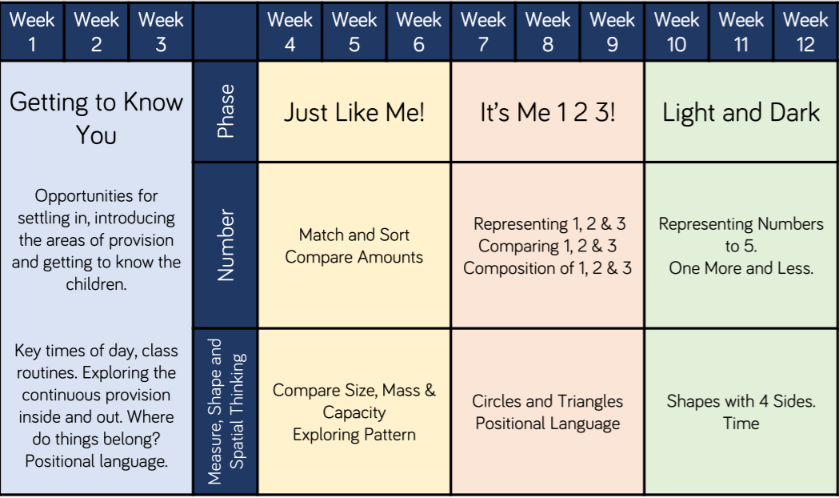 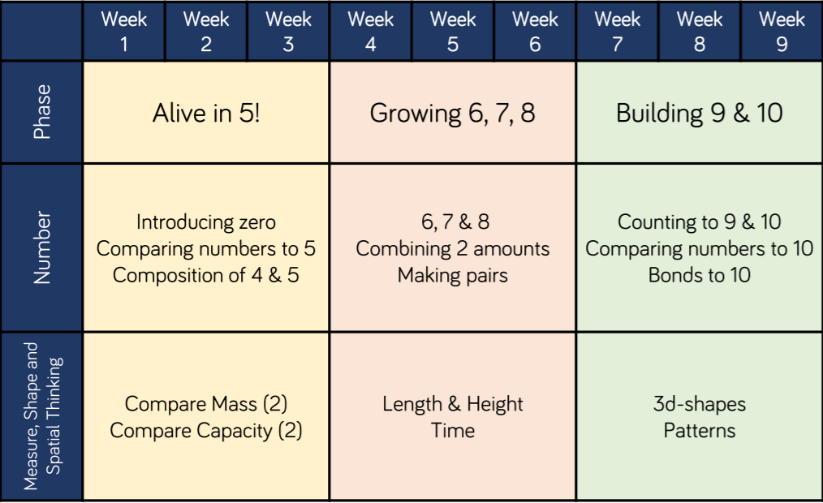 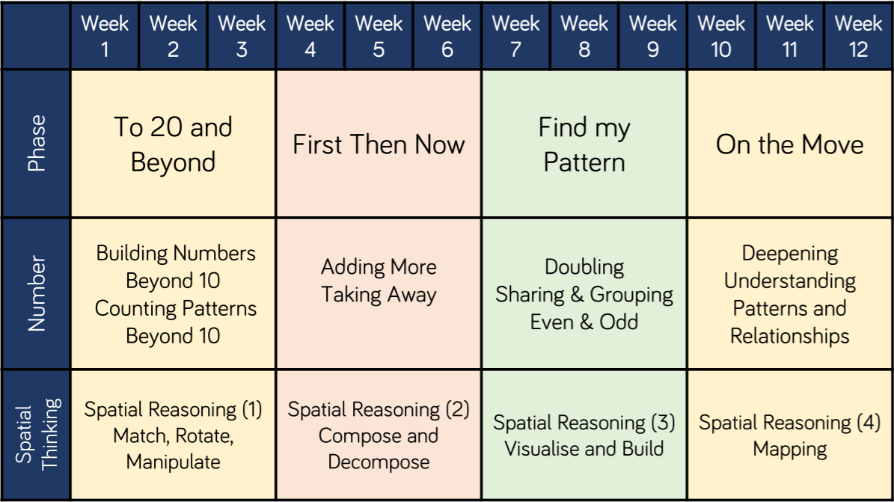 Just Like Me!ELG (Number): - Have a deep understanding of number to 10, including the composition of each number. - Subitise (recognise quantities without counting) up to 5. - Compare quantities up to 10 in different contexts, recognising when one quantity is greater than, less than or the same as the other quantity. Children in reception will:  - Count objects, actions and sounds. - Subitise. - Compare numbers. - Select, rotate and manipulate shapes to develop spatial reasoning skills. - Continue, copy and create repeating patterns. - Compare length, weight and capacity. Small steps Week 4 – Match and Sort 1) Recognise what ‘match’ means 2) Match objects that are the same together 3) Understand that things can be sorted 4) Sort objects 5) Compare groups of objects Week 5 – Compare Size, Mass and Capacity 1) Estimate the size of an object 2) Compare objects by length 3) Compare mass 4) Compare amounts 5) Explore capacity Week 6 – Exploring Pattern 1) Continue verbal patterns  2) Copy a simple pattern 3) Continue a simple pattern 4) Create a simple pattern 5) Identify the repeating pattern It’s Me 1 2 3!ELG (Number):- Have a deep understanding of number to 10, including the composition of each number.- Subitise (recognise quantities without counting) up to 5.Children in reception will: - Link the number symbol (numeral) with its cardinalnumber value.- Subitise.- Explore the composition of numbers to 10.- Select, rotate and manipulate shapes to develop spatial reasoning skills.- Compose and decompose shapes so that children recognise a shape can have other shapes within it, just as numbers can.Week 7 – 1 2 31) Know what 1 2 and 3 looks like.2) Understand that 1 2 and 3 can be represented in numbers.3) Understand the difference between 1 2 and 3.4) Understand that numbers are made up of other numbers.5) Know what a group of 1 2 or 3 looks like. Week 8 – Circles and Triangles1) Name circles and triangles. 2) Find shapes in pictures.3) Recognise shapes in the environment. 4) Construct shapes. 5) Sort shapes.Week 9 – Spatial Awareness1) Understand positional language.2) Use some positional language.3) Describe positional language.  4) Use positional language.5) Give instructions.Light and DarkELG (Number):- Have a deep understanding of number to 10, including the composition of each number.- Subitise (recognise quantities without counting) up to 5.- Compare quantities up to 10 in different contexts, recognising when one quantity is greater than, less than or the same as the other quantity.(Numerical Patterns):Compare quantities up to 10 in different contexts, recognising when one quantity is greater than, less than or the same as the other quantity.Children in reception will: - Count objects, actions and sounds.- Subitise.- Link the number symbol (numeral) with its cardinal number value.- Count beyond ten.- Compare numbers.Understand the ‘one more than/one less than’ relationship between consecutive numbers.Explore the composition of numbers to 10.- Select, rotate and manipulate shapes to develop spatial reasoning skills.- Compose and decompose shapes so that children recognise a shape can have other shapes within it, just as numbers canWeek 10 – Four and Five1) Explore 4.2) Know what a group of 4 objects looks like.3) Explore 5.4) Show 5 in different ways.5) Count up to 5.Week 11 – One More and Less1) Understand that one more means the number gets bigger.2) Find one more of any number up to 5.3) Understand that one less means the number gets smaller.4) Find one less of any number up to 5.5) Represent one more and one less in different ways.Week 12 – Shapes with 4 Sides and Time1) Name squares and rectangles. 2) Find shapes in the environment.3) Order simple events.4) Order the days of the week.5) Measure time in a simple way.Just Like Me!ELG (Number): - Have a deep understanding of number to 10, including the composition of each number. - Subitise (recognise quantities without counting) up to 5. - Compare quantities up to 10 in different contexts, recognising when one quantity is greater than, less than or the same as the other quantity. Children in reception will:  - Count objects, actions and sounds. - Subitise. - Compare numbers. - Select, rotate and manipulate shapes to develop spatial reasoning skills. - Continue, copy and create repeating patterns. - Compare length, weight and capacity. Small steps Week 4 – Match and Sort 1) Recognise what ‘match’ means 2) Match objects that are the same together 3) Understand that things can be sorted 4) Sort objects 5) Compare groups of objects Week 5 – Compare Size, Mass and Capacity 1) Estimate the size of an object 2) Compare objects by length 3) Compare mass 4) Compare amounts 5) Explore capacity Week 6 – Exploring Pattern 1) Continue verbal patterns  2) Copy a simple pattern 3) Continue a simple pattern 4) Create a simple pattern 5) Identify the repeating pattern It’s Me 1 2 3!ELG (Number):- Have a deep understanding of number to 10, including the composition of each number.- Subitise (recognise quantities without counting) up to 5.Children in reception will: - Link the number symbol (numeral) with its cardinalnumber value.- Subitise.- Explore the composition of numbers to 10.- Select, rotate and manipulate shapes to develop spatial reasoning skills.- Compose and decompose shapes so that children recognise a shape can have other shapes within it, just as numbers can.Week 7 – 1 2 31) Know what 1 2 and 3 looks like.2) Understand that 1 2 and 3 can be represented in numbers.3) Understand the difference between 1 2 and 3.4) Understand that numbers are made up of other numbers.5) Know what a group of 1 2 or 3 looks like. Week 8 – Circles and Triangles1) Name circles and triangles. 2) Find shapes in pictures.3) Recognise shapes in the environment. 4) Construct shapes. 5) Sort shapes.Week 9 – Spatial Awareness1) Understand positional language.2) Use some positional language.3) Describe positional language.  4) Use positional language.5) Give instructions.Light and DarkELG (Number):- Have a deep understanding of number to 10, including the composition of each number.- Subitise (recognise quantities without counting) up to 5.- Compare quantities up to 10 in different contexts, recognising when one quantity is greater than, less than or the same as the other quantity.(Numerical Patterns):Compare quantities up to 10 in different contexts, recognising when one quantity is greater than, less than or the same as the other quantity.Children in reception will: - Count objects, actions and sounds.- Subitise.- Link the number symbol (numeral) with its cardinal number value.- Count beyond ten.- Compare numbers.Understand the ‘one more than/one less than’ relationship between consecutive numbers.Explore the composition of numbers to 10.- Select, rotate and manipulate shapes to develop spatial reasoning skills.- Compose and decompose shapes so that children recognise a shape can have other shapes within it, just as numbers canWeek 10 – Four and Five1) Explore 4.2) Know what a group of 4 objects looks like.3) Explore 5.4) Show 5 in different ways.5) Count up to 5.Week 11 – One More and Less1) Understand that one more means the number gets bigger.2) Find one more of any number up to 5.3) Understand that one less means the number gets smaller.4) Find one less of any number up to 5.5) Represent one more and one less in different ways.Week 12 – Shapes with 4 Sides and Time1) Name squares and rectangles. 2) Find shapes in the environment.3) Order simple events.4) Order the days of the week.5) Measure time in a simple way.Just Like Me!ELG (Number): - Have a deep understanding of number to 10, including the composition of each number. - Subitise (recognise quantities without counting) up to 5. - Compare quantities up to 10 in different contexts, recognising when one quantity is greater than, less than or the same as the other quantity. Children in reception will:  - Count objects, actions and sounds. - Subitise. - Compare numbers. - Select, rotate and manipulate shapes to develop spatial reasoning skills. - Continue, copy and create repeating patterns. - Compare length, weight and capacity. Small steps Week 4 – Match and Sort 1) Recognise what ‘match’ means 2) Match objects that are the same together 3) Understand that things can be sorted 4) Sort objects 5) Compare groups of objects Week 5 – Compare Size, Mass and Capacity 1) Estimate the size of an object 2) Compare objects by length 3) Compare mass 4) Compare amounts 5) Explore capacity Week 6 – Exploring Pattern 1) Continue verbal patterns  2) Copy a simple pattern 3) Continue a simple pattern 4) Create a simple pattern 5) Identify the repeating pattern It’s Me 1 2 3!ELG (Number):- Have a deep understanding of number to 10, including the composition of each number.- Subitise (recognise quantities without counting) up to 5.Children in reception will: - Link the number symbol (numeral) with its cardinalnumber value.- Subitise.- Explore the composition of numbers to 10.- Select, rotate and manipulate shapes to develop spatial reasoning skills.- Compose and decompose shapes so that children recognise a shape can have other shapes within it, just as numbers can.Week 7 – 1 2 31) Know what 1 2 and 3 looks like.2) Understand that 1 2 and 3 can be represented in numbers.3) Understand the difference between 1 2 and 3.4) Understand that numbers are made up of other numbers.5) Know what a group of 1 2 or 3 looks like. Week 8 – Circles and Triangles1) Name circles and triangles. 2) Find shapes in pictures.3) Recognise shapes in the environment. 4) Construct shapes. 5) Sort shapes.Week 9 – Spatial Awareness1) Understand positional language.2) Use some positional language.3) Describe positional language.  4) Use positional language.5) Give instructions.Light and DarkELG (Number):- Have a deep understanding of number to 10, including the composition of each number.- Subitise (recognise quantities without counting) up to 5.- Compare quantities up to 10 in different contexts, recognising when one quantity is greater than, less than or the same as the other quantity.(Numerical Patterns):Compare quantities up to 10 in different contexts, recognising when one quantity is greater than, less than or the same as the other quantity.Children in reception will: - Count objects, actions and sounds.- Subitise.- Link the number symbol (numeral) with its cardinal number value.- Count beyond ten.- Compare numbers.Understand the ‘one more than/one less than’ relationship between consecutive numbers.Explore the composition of numbers to 10.- Select, rotate and manipulate shapes to develop spatial reasoning skills.- Compose and decompose shapes so that children recognise a shape can have other shapes within it, just as numbers canWeek 10 – Four and Five1) Explore 4.2) Know what a group of 4 objects looks like.3) Explore 5.4) Show 5 in different ways.5) Count up to 5.Week 11 – One More and Less1) Understand that one more means the number gets bigger.2) Find one more of any number up to 5.3) Understand that one less means the number gets smaller.4) Find one less of any number up to 5.5) Represent one more and one less in different ways.Week 12 – Shapes with 4 Sides and Time1) Name squares and rectangles. 2) Find shapes in the environment.3) Order simple events.4) Order the days of the week.5) Measure time in a simple way.Just Like Me!ELG (Number): - Have a deep understanding of number to 10, including the composition of each number. - Subitise (recognise quantities without counting) up to 5. - Compare quantities up to 10 in different contexts, recognising when one quantity is greater than, less than or the same as the other quantity. Children in reception will:  - Count objects, actions and sounds. - Subitise. - Compare numbers. - Select, rotate and manipulate shapes to develop spatial reasoning skills. - Continue, copy and create repeating patterns. - Compare length, weight and capacity. Small steps Week 4 – Match and Sort 1) Recognise what ‘match’ means 2) Match objects that are the same together 3) Understand that things can be sorted 4) Sort objects 5) Compare groups of objects Week 5 – Compare Size, Mass and Capacity 1) Estimate the size of an object 2) Compare objects by length 3) Compare mass 4) Compare amounts 5) Explore capacity Week 6 – Exploring Pattern 1) Continue verbal patterns  2) Copy a simple pattern 3) Continue a simple pattern 4) Create a simple pattern 5) Identify the repeating pattern It’s Me 1 2 3!ELG (Number):- Have a deep understanding of number to 10, including the composition of each number.- Subitise (recognise quantities without counting) up to 5.Children in reception will: - Link the number symbol (numeral) with its cardinalnumber value.- Subitise.- Explore the composition of numbers to 10.- Select, rotate and manipulate shapes to develop spatial reasoning skills.- Compose and decompose shapes so that children recognise a shape can have other shapes within it, just as numbers can.Week 7 – 1 2 31) Know what 1 2 and 3 looks like.2) Understand that 1 2 and 3 can be represented in numbers.3) Understand the difference between 1 2 and 3.4) Understand that numbers are made up of other numbers.5) Know what a group of 1 2 or 3 looks like. Week 8 – Circles and Triangles1) Name circles and triangles. 2) Find shapes in pictures.3) Recognise shapes in the environment. 4) Construct shapes. 5) Sort shapes.Week 9 – Spatial Awareness1) Understand positional language.2) Use some positional language.3) Describe positional language.  4) Use positional language.5) Give instructions.Light and DarkELG (Number):- Have a deep understanding of number to 10, including the composition of each number.- Subitise (recognise quantities without counting) up to 5.- Compare quantities up to 10 in different contexts, recognising when one quantity is greater than, less than or the same as the other quantity.(Numerical Patterns):Compare quantities up to 10 in different contexts, recognising when one quantity is greater than, less than or the same as the other quantity.Children in reception will: - Count objects, actions and sounds.- Subitise.- Link the number symbol (numeral) with its cardinal number value.- Count beyond ten.- Compare numbers.Understand the ‘one more than/one less than’ relationship between consecutive numbers.Explore the composition of numbers to 10.- Select, rotate and manipulate shapes to develop spatial reasoning skills.- Compose and decompose shapes so that children recognise a shape can have other shapes within it, just as numbers canWeek 10 – Four and Five1) Explore 4.2) Know what a group of 4 objects looks like.3) Explore 5.4) Show 5 in different ways.5) Count up to 5.Week 11 – One More and Less1) Understand that one more means the number gets bigger.2) Find one more of any number up to 5.3) Understand that one less means the number gets smaller.4) Find one less of any number up to 5.5) Represent one more and one less in different ways.Week 12 – Shapes with 4 Sides and Time1) Name squares and rectangles. 2) Find shapes in the environment.3) Order simple events.4) Order the days of the week.5) Measure time in a simple way.Alive in 5ELG (Number):- Have a deep understanding of number to 10, including the composition ofeach number;- Subitise (recognise quantities without counting) up to 5;- Automatically recall (without reference to rhymes, counting or other aids)number bonds up to 5 (including subtraction facts) and some number bonds to10, including double facts.ELG (Numerical Patterns):- Compare quantities up to 10 in different contexts, recognising when onequantity is greater than, less than or the same as the other quantity;- Explore and represent patterns within numbers up to 10, including evens andodds, double facts and how quantities can be distributed equally.Children in reception will: - Count objects, actions and sounds.- Subitise.- Link the number symbol (numeral) with its cardinal number value.- Compare numbers.- Understand the ‘one more than/one less than’ relationship between consecutive numbers.- Explore the composition of numbers to 10.- Automatically recall number bonds for numbers 0–5 and some to 10.- Compare length, weight and capacity.Week 1 – Introducing Zero and Comparing Numbers to 51) Understand what zero looks like.2) Show zero.3) Compare numbers up to 5.4) Compare numbers up to 5.5) Subitise.Week 2 – Composition of 4 and 51) Find ways of making 4.2) Find ways of making 5.3) Compare 4 and 5.4) Find number bonds to 4.5) Find number bonds to 5. Week 3 – Compare Mass and Capacity1) Explore capacity.2) Accurately measure.3) Compare capacity.4) Explore mass.5) Compare mass.Growing 6,7,8ELG (Number):- Have a deep understanding of number to 10, including the composition ofeach number;- Subitise (recognise quantities without counting) up to 5;- Automatically recall (without reference to rhymes, counting or other aids)number bonds up to 5 (including subtraction facts) and some number bonds to10, including double facts.ELG (Numerical Patterns):- Verbally count beyond 20, recognising the pattern of the counting system;- Compare quantities up to 10 in different contexts, recognising when onequantity is greater than, less than or the same as the other quantity;- Explore and represent patterns within numbers up to 10, including evens andodds, double facts and how quantities can be distributed equally.Children in reception will: - Count objects, actions and sounds.- Subitise.- Link the number symbol (numeral) with its cardinal number value.- Compare numbers.- Understand the ‘one more than/one less than’ relationship between consecutive numbers.- Explore the composition of numbers to 10.- Automatically recall number bonds for numbers 0–5 and some to 10.- Compare length, weight and capacity.Week 4 – Time and Making Pairs1) Order significant events.2) Link events to days of the week.3) Measure time.4) Find pairs.5) Make pairs.Week 5 – 6, 7, 8 and Combining 2 Groups1) Count out 6, 7 or 8 objects.2) Find one more or one less of 6, 7 or 8.3) Find ways to make 6, 7 or 8.4) Combine 2 groups.5) Create 2 groups to make a total. Week 6 – Length and Height1) Understand length.2) Compare length.3) Understand height.4) Compare height.5) Estimate and measure.Building 9 & 10ELG (Number):- Have a deep understanding of number to 10, including the composition ofeach number;- Subitise (recognise quantities without counting) up to 5;- Automatically recall (without reference to rhymes, counting or other aids)number bonds up to 5 (including subtraction facts) and some number bonds to10, including double facts.ELG (Numerical Patterns):- Verbally count beyond 20, recognising the pattern of the counting system;- Compare quantities up to 10 in different contexts, recognising when onequantity is greater than, less than or the same as the other quantity;- Explore and represent patterns within numbers up to 10, including evens andodds, double facts and how quantities can be distributed equally.Children in reception will: - Count objects, actions and sounds.- Subitise.- Link the number symbol (numeral) with its cardinal number value.- Count beyond ten.- Compare numbers.- Understand the ‘one more than/one less than’ relationship between consecutive numbers.- Explore the composition of numbers to 10.Week 7 – 9 and 10 and Comparing Numbers to 101) Represent 9 and 10 in different ways. 2) Know what a group of 9 or 10 looks like.  3) Find ways of making 9 and 10.4) Find ways of making 9 and 10.5) Compare numbers within 10.Week 8 – Comparing Numbers to 10 and Bonds to 101) Order objects to 10.2) Order numbers to 10.3) Find number bonds to 10.4) Write number bonds to 10. 5) Solve a problem within 10. Week 9 – 3D Shape and Pattern1) Explore 3D shapes.2) Name 3D shapes.3) Copy a repeating 3D shape pattern.4) Copy a repeating pattern.5) Create a repeating pattern.Alive in 5ELG (Number):- Have a deep understanding of number to 10, including the composition ofeach number;- Subitise (recognise quantities without counting) up to 5;- Automatically recall (without reference to rhymes, counting or other aids)number bonds up to 5 (including subtraction facts) and some number bonds to10, including double facts.ELG (Numerical Patterns):- Compare quantities up to 10 in different contexts, recognising when onequantity is greater than, less than or the same as the other quantity;- Explore and represent patterns within numbers up to 10, including evens andodds, double facts and how quantities can be distributed equally.Children in reception will: - Count objects, actions and sounds.- Subitise.- Link the number symbol (numeral) with its cardinal number value.- Compare numbers.- Understand the ‘one more than/one less than’ relationship between consecutive numbers.- Explore the composition of numbers to 10.- Automatically recall number bonds for numbers 0–5 and some to 10.- Compare length, weight and capacity.Week 1 – Introducing Zero and Comparing Numbers to 51) Understand what zero looks like.2) Show zero.3) Compare numbers up to 5.4) Compare numbers up to 5.5) Subitise.Week 2 – Composition of 4 and 51) Find ways of making 4.2) Find ways of making 5.3) Compare 4 and 5.4) Find number bonds to 4.5) Find number bonds to 5. Week 3 – Compare Mass and Capacity1) Explore capacity.2) Accurately measure.3) Compare capacity.4) Explore mass.5) Compare mass.Growing 6,7,8ELG (Number):- Have a deep understanding of number to 10, including the composition ofeach number;- Subitise (recognise quantities without counting) up to 5;- Automatically recall (without reference to rhymes, counting or other aids)number bonds up to 5 (including subtraction facts) and some number bonds to10, including double facts.ELG (Numerical Patterns):- Verbally count beyond 20, recognising the pattern of the counting system;- Compare quantities up to 10 in different contexts, recognising when onequantity is greater than, less than or the same as the other quantity;- Explore and represent patterns within numbers up to 10, including evens andodds, double facts and how quantities can be distributed equally.Children in reception will: - Count objects, actions and sounds.- Subitise.- Link the number symbol (numeral) with its cardinal number value.- Compare numbers.- Understand the ‘one more than/one less than’ relationship between consecutive numbers.- Explore the composition of numbers to 10.- Automatically recall number bonds for numbers 0–5 and some to 10.- Compare length, weight and capacity.Week 4 – Time and Making Pairs1) Order significant events.2) Link events to days of the week.3) Measure time.4) Find pairs.5) Make pairs.Week 5 – 6, 7, 8 and Combining 2 Groups1) Count out 6, 7 or 8 objects.2) Find one more or one less of 6, 7 or 8.3) Find ways to make 6, 7 or 8.4) Combine 2 groups.5) Create 2 groups to make a total. Week 6 – Length and Height1) Understand length.2) Compare length.3) Understand height.4) Compare height.5) Estimate and measure.Building 9 & 10ELG (Number):- Have a deep understanding of number to 10, including the composition ofeach number;- Subitise (recognise quantities without counting) up to 5;- Automatically recall (without reference to rhymes, counting or other aids)number bonds up to 5 (including subtraction facts) and some number bonds to10, including double facts.ELG (Numerical Patterns):- Verbally count beyond 20, recognising the pattern of the counting system;- Compare quantities up to 10 in different contexts, recognising when onequantity is greater than, less than or the same as the other quantity;- Explore and represent patterns within numbers up to 10, including evens andodds, double facts and how quantities can be distributed equally.Children in reception will: - Count objects, actions and sounds.- Subitise.- Link the number symbol (numeral) with its cardinal number value.- Count beyond ten.- Compare numbers.- Understand the ‘one more than/one less than’ relationship between consecutive numbers.- Explore the composition of numbers to 10.Week 7 – 9 and 10 and Comparing Numbers to 101) Represent 9 and 10 in different ways. 2) Know what a group of 9 or 10 looks like.  3) Find ways of making 9 and 10.4) Find ways of making 9 and 10.5) Compare numbers within 10.Week 8 – Comparing Numbers to 10 and Bonds to 101) Order objects to 10.2) Order numbers to 10.3) Find number bonds to 10.4) Write number bonds to 10. 5) Solve a problem within 10. Week 9 – 3D Shape and Pattern1) Explore 3D shapes.2) Name 3D shapes.3) Copy a repeating 3D shape pattern.4) Copy a repeating pattern.5) Create a repeating pattern.Alive in 5ELG (Number):- Have a deep understanding of number to 10, including the composition ofeach number;- Subitise (recognise quantities without counting) up to 5;- Automatically recall (without reference to rhymes, counting or other aids)number bonds up to 5 (including subtraction facts) and some number bonds to10, including double facts.ELG (Numerical Patterns):- Compare quantities up to 10 in different contexts, recognising when onequantity is greater than, less than or the same as the other quantity;- Explore and represent patterns within numbers up to 10, including evens andodds, double facts and how quantities can be distributed equally.Children in reception will: - Count objects, actions and sounds.- Subitise.- Link the number symbol (numeral) with its cardinal number value.- Compare numbers.- Understand the ‘one more than/one less than’ relationship between consecutive numbers.- Explore the composition of numbers to 10.- Automatically recall number bonds for numbers 0–5 and some to 10.- Compare length, weight and capacity.Week 1 – Introducing Zero and Comparing Numbers to 51) Understand what zero looks like.2) Show zero.3) Compare numbers up to 5.4) Compare numbers up to 5.5) Subitise.Week 2 – Composition of 4 and 51) Find ways of making 4.2) Find ways of making 5.3) Compare 4 and 5.4) Find number bonds to 4.5) Find number bonds to 5. Week 3 – Compare Mass and Capacity1) Explore capacity.2) Accurately measure.3) Compare capacity.4) Explore mass.5) Compare mass.Growing 6,7,8ELG (Number):- Have a deep understanding of number to 10, including the composition ofeach number;- Subitise (recognise quantities without counting) up to 5;- Automatically recall (without reference to rhymes, counting or other aids)number bonds up to 5 (including subtraction facts) and some number bonds to10, including double facts.ELG (Numerical Patterns):- Verbally count beyond 20, recognising the pattern of the counting system;- Compare quantities up to 10 in different contexts, recognising when onequantity is greater than, less than or the same as the other quantity;- Explore and represent patterns within numbers up to 10, including evens andodds, double facts and how quantities can be distributed equally.Children in reception will: - Count objects, actions and sounds.- Subitise.- Link the number symbol (numeral) with its cardinal number value.- Compare numbers.- Understand the ‘one more than/one less than’ relationship between consecutive numbers.- Explore the composition of numbers to 10.- Automatically recall number bonds for numbers 0–5 and some to 10.- Compare length, weight and capacity.Week 4 – Time and Making Pairs1) Order significant events.2) Link events to days of the week.3) Measure time.4) Find pairs.5) Make pairs.Week 5 – 6, 7, 8 and Combining 2 Groups1) Count out 6, 7 or 8 objects.2) Find one more or one less of 6, 7 or 8.3) Find ways to make 6, 7 or 8.4) Combine 2 groups.5) Create 2 groups to make a total. Week 6 – Length and Height1) Understand length.2) Compare length.3) Understand height.4) Compare height.5) Estimate and measure.Building 9 & 10ELG (Number):- Have a deep understanding of number to 10, including the composition ofeach number;- Subitise (recognise quantities without counting) up to 5;- Automatically recall (without reference to rhymes, counting or other aids)number bonds up to 5 (including subtraction facts) and some number bonds to10, including double facts.ELG (Numerical Patterns):- Verbally count beyond 20, recognising the pattern of the counting system;- Compare quantities up to 10 in different contexts, recognising when onequantity is greater than, less than or the same as the other quantity;- Explore and represent patterns within numbers up to 10, including evens andodds, double facts and how quantities can be distributed equally.Children in reception will: - Count objects, actions and sounds.- Subitise.- Link the number symbol (numeral) with its cardinal number value.- Count beyond ten.- Compare numbers.- Understand the ‘one more than/one less than’ relationship between consecutive numbers.- Explore the composition of numbers to 10.Week 7 – 9 and 10 and Comparing Numbers to 101) Represent 9 and 10 in different ways. 2) Know what a group of 9 or 10 looks like.  3) Find ways of making 9 and 10.4) Find ways of making 9 and 10.5) Compare numbers within 10.Week 8 – Comparing Numbers to 10 and Bonds to 101) Order objects to 10.2) Order numbers to 10.3) Find number bonds to 10.4) Write number bonds to 10. 5) Solve a problem within 10. Week 9 – 3D Shape and Pattern1) Explore 3D shapes.2) Name 3D shapes.3) Copy a repeating 3D shape pattern.4) Copy a repeating pattern.5) Create a repeating pattern.Alive in 5ELG (Number):- Have a deep understanding of number to 10, including the composition ofeach number;- Subitise (recognise quantities without counting) up to 5;- Automatically recall (without reference to rhymes, counting or other aids)number bonds up to 5 (including subtraction facts) and some number bonds to10, including double facts.ELG (Numerical Patterns):- Compare quantities up to 10 in different contexts, recognising when onequantity is greater than, less than or the same as the other quantity;- Explore and represent patterns within numbers up to 10, including evens andodds, double facts and how quantities can be distributed equally.Children in reception will: - Count objects, actions and sounds.- Subitise.- Link the number symbol (numeral) with its cardinal number value.- Compare numbers.- Understand the ‘one more than/one less than’ relationship between consecutive numbers.- Explore the composition of numbers to 10.- Automatically recall number bonds for numbers 0–5 and some to 10.- Compare length, weight and capacity.Week 1 – Introducing Zero and Comparing Numbers to 51) Understand what zero looks like.2) Show zero.3) Compare numbers up to 5.4) Compare numbers up to 5.5) Subitise.Week 2 – Composition of 4 and 51) Find ways of making 4.2) Find ways of making 5.3) Compare 4 and 5.4) Find number bonds to 4.5) Find number bonds to 5. Week 3 – Compare Mass and Capacity1) Explore capacity.2) Accurately measure.3) Compare capacity.4) Explore mass.5) Compare mass.Growing 6,7,8ELG (Number):- Have a deep understanding of number to 10, including the composition ofeach number;- Subitise (recognise quantities without counting) up to 5;- Automatically recall (without reference to rhymes, counting or other aids)number bonds up to 5 (including subtraction facts) and some number bonds to10, including double facts.ELG (Numerical Patterns):- Verbally count beyond 20, recognising the pattern of the counting system;- Compare quantities up to 10 in different contexts, recognising when onequantity is greater than, less than or the same as the other quantity;- Explore and represent patterns within numbers up to 10, including evens andodds, double facts and how quantities can be distributed equally.Children in reception will: - Count objects, actions and sounds.- Subitise.- Link the number symbol (numeral) with its cardinal number value.- Compare numbers.- Understand the ‘one more than/one less than’ relationship between consecutive numbers.- Explore the composition of numbers to 10.- Automatically recall number bonds for numbers 0–5 and some to 10.- Compare length, weight and capacity.Week 4 – Time and Making Pairs1) Order significant events.2) Link events to days of the week.3) Measure time.4) Find pairs.5) Make pairs.Week 5 – 6, 7, 8 and Combining 2 Groups1) Count out 6, 7 or 8 objects.2) Find one more or one less of 6, 7 or 8.3) Find ways to make 6, 7 or 8.4) Combine 2 groups.5) Create 2 groups to make a total. Week 6 – Length and Height1) Understand length.2) Compare length.3) Understand height.4) Compare height.5) Estimate and measure.Building 9 & 10ELG (Number):- Have a deep understanding of number to 10, including the composition ofeach number;- Subitise (recognise quantities without counting) up to 5;- Automatically recall (without reference to rhymes, counting or other aids)number bonds up to 5 (including subtraction facts) and some number bonds to10, including double facts.ELG (Numerical Patterns):- Verbally count beyond 20, recognising the pattern of the counting system;- Compare quantities up to 10 in different contexts, recognising when onequantity is greater than, less than or the same as the other quantity;- Explore and represent patterns within numbers up to 10, including evens andodds, double facts and how quantities can be distributed equally.Children in reception will: - Count objects, actions and sounds.- Subitise.- Link the number symbol (numeral) with its cardinal number value.- Count beyond ten.- Compare numbers.- Understand the ‘one more than/one less than’ relationship between consecutive numbers.- Explore the composition of numbers to 10.Week 7 – 9 and 10 and Comparing Numbers to 101) Represent 9 and 10 in different ways. 2) Know what a group of 9 or 10 looks like.  3) Find ways of making 9 and 10.4) Find ways of making 9 and 10.5) Compare numbers within 10.Week 8 – Comparing Numbers to 10 and Bonds to 101) Order objects to 10.2) Order numbers to 10.3) Find number bonds to 10.4) Write number bonds to 10. 5) Solve a problem within 10. Week 9 – 3D Shape and Pattern1) Explore 3D shapes.2) Name 3D shapes.3) Copy a repeating 3D shape pattern.4) Copy a repeating pattern.5) Create a repeating pattern.  To 20 and Beyond- Have a deep understanding of number to 10, including the composition ofeach number;- Subitise (recognise quantities without counting) up to 5;- Automatically recall (without reference to rhymes, counting or other aids)number bonds up to 5 (including subtraction facts) and some number bonds to 10, including double facts.ELG (Numerical Patterns):- Compare quantities up to 10 in different contexts, recognising when onequantity is greater than, less than or the same as the other quantity;- Explore and represent patterns within numbers up to 10, including evens and odds, double facts and how quantities can be distributed equally.Children in reception will: - Count objects, actions and sounds.- Subitise.- Link the number symbol (numeral) with its cardinal number value.- Count beyond 10. - Compare numbers.- Understand the ‘one more than/one less than’ relationship between consecutive numbers.- Explore the composition of numbers to 10.- Automatically recall number bonds for numbers 0–5 and some to 10.- Select, rotate and manipulate shapes to develop spatial reasoning skills.- Compose and decompose shapes so that children recognise a shape can have other shapes within it, just as numbers can.Week 1 – Building Numbers Beyond 101) Count forwards and backwards to 20.2) Touch count up to 20. 3) Understand 10 and some more.4) Understand 10 and some more. 5) Compose teen numbers.Week 2 – Counting Patterns Beyond 101) Find numbers to 20.2) Order numbers to 20.3) Compare numbers to 20.4) Compare numbers to 20.5) Write numbers to 20.  Week 3 – Spatial Reasoning 1) Use positional language. 2) Match and Rotate 2D shapes.3) Create shape pictures. 4) Create shape pictures.5) Find ways of showing teen numbers. First, then, nowELG (Number):- Have a deep understanding of number to 10, including the composition ofeach number;- Subitise (recognise quantities without counting) up to 5;- Automatically recall (without reference to rhymes, counting or other aids)number bonds up to 5 (including subtraction facts) and some number bonds to 10, including double facts.ELG (Numerical Patterns):- Compare quantities up to 10 in different contexts, recognising when onequantity is greater than, less than or the same as the other quantity;- Explore and represent patterns within numbers up to 10, including evens and odds, double facts and how quantities can be distributed equally.Children in reception will: - Count objects, actions and sounds.- Subitise.- Link the number symbol (numeral) with its cardinal number value.- Count beyond 10. - Compare numbers.- Understand the ‘one more than/one less than’ relationship between consecutive numbers.- Explore the composition of numbers to 10.- Automatically recall number bonds for numbers 0–5 and some to 10.- Select, rotate and manipulate shapes to develop spatial reasoning skills.- Compose and decompose shapes so that children recognise a shape can have other shapes within it, just as numbers can.Week 1 – Adding More1) Add by counting on.2) Add more (through stories).3) Add more (ten frames). 4) Add by counting on (number track).5) Find missing numbers.Week 2 – Taking Away1) Understand what take away means.2) Take away (through stories).3) Take away (through stories).4) Take away (tens frame). 5) Find missing numbers.Week 3 – Spatial Reasoning 1) Use positional language.2) Deconstruct shapes.3) Build shape structures.4) Create a pattern. 5) Recreate a shape picture. Find My Pattern ELG (Number):- Have a deep understanding of number to 10, including the composition ofeach number;- Subitise (recognise quantities without counting) up to 5;- Automatically recall (without reference to rhymes, counting or other aids)number bonds up to 5 (including subtraction facts) and some number bonds to 10, including double facts.ELG (Numerical Patterns):- Compare quantities up to 10 in different contexts, recognising when onequantity is greater than, less than or the same as the other quantity;- Explore and represent patterns within numbers up to 10, including evens and odds, double facts and how quantities can be distributed equally.Children in reception will: - Count objects, actions and sounds.- Subitise.- Link the number symbol (numeral) with its cardinal number value.- Count beyond 10. - Compare numbers.- Understand the ‘one more than/one less than’ relationship between consecutive numbers.- Explore the composition of numbers to 10.- Automatically recall number bonds for numbers 0–5 and some to 10.- Select, rotate and manipulate shapes to develop spatial reasoning skills.- Compose and decompose shapes so that children recognise a shape can have other shapes within it, just as numbers can.Week 1 – Doubling1) Understand what doubling means.2) Double within 5.3) Double within 10.4) Double within 10.5) Count in 2s.Week 2 – Sharing and Grouping1) Share evenly between 2 groups. 2) Share evenly between groups. 3) Group objects.4) Group objects. 5) Compare even and uneven groups. Week 3 – Even and Odd, and Spatial Reasoning1) Find even and odd numbers.2) Make even numbers.3) Make odd numbers.4) Use positional language.5) Use positional language.On The Move ELG (Number):- Have a deep understanding of number to 10, including the composition ofeach number;- Subitise (recognise quantities without counting) up to 5;- Automatically recall (without reference to rhymes, counting or other aids)number bonds up to 5 (including subtraction facts) and some number bonds to 10, including double facts.ELG (Numerical Patterns):- Verbally count beyond 20, recognising the pattern of the counting system;- Compare quantities up to 10 in different contexts, recognising when onequantity is greater than, less than or the same as the other quantity;- Explore and represent patterns within numbers up to 10, including evens and odds, double facts and how quantities can be distributed equally.Children in reception will: - Count objects, actions and sounds.- Subitise.- Link the number symbol (numeral) with its cardinal number value.- Count beyond 10. - Compare numbers.- Understand the ‘one more than/one less than’ relationship between consecutive numbers.- Explore the composition of numbers to 10.- Automatically recall number bonds for numbers 0–5 and some to 10.- Select, rotate and manipulate shapes to develop spatial reasoning skills.- Compose and decompose shapes so that children recognise a shape can have other shapes within it, just as numbers can.- Continue, copy and create repeating patterns.- Compare length, weight and capacity.Week 10 – Patterns and RelationshipsObjective for the Week: Make and spot patterns. Week 11 – Spatial ReasoningObjective for the Week: Apply our knowledge of space, shape and measure. Week 12 – Deepening UnderstandingObjective for the Week: Apply our mathematical knowledge.  To 20 and Beyond- Have a deep understanding of number to 10, including the composition ofeach number;- Subitise (recognise quantities without counting) up to 5;- Automatically recall (without reference to rhymes, counting or other aids)number bonds up to 5 (including subtraction facts) and some number bonds to 10, including double facts.ELG (Numerical Patterns):- Compare quantities up to 10 in different contexts, recognising when onequantity is greater than, less than or the same as the other quantity;- Explore and represent patterns within numbers up to 10, including evens and odds, double facts and how quantities can be distributed equally.Children in reception will: - Count objects, actions and sounds.- Subitise.- Link the number symbol (numeral) with its cardinal number value.- Count beyond 10. - Compare numbers.- Understand the ‘one more than/one less than’ relationship between consecutive numbers.- Explore the composition of numbers to 10.- Automatically recall number bonds for numbers 0–5 and some to 10.- Select, rotate and manipulate shapes to develop spatial reasoning skills.- Compose and decompose shapes so that children recognise a shape can have other shapes within it, just as numbers can.Week 1 – Building Numbers Beyond 101) Count forwards and backwards to 20.2) Touch count up to 20. 3) Understand 10 and some more.4) Understand 10 and some more. 5) Compose teen numbers.Week 2 – Counting Patterns Beyond 101) Find numbers to 20.2) Order numbers to 20.3) Compare numbers to 20.4) Compare numbers to 20.5) Write numbers to 20.  Week 3 – Spatial Reasoning 1) Use positional language. 2) Match and Rotate 2D shapes.3) Create shape pictures. 4) Create shape pictures.5) Find ways of showing teen numbers. First, then, nowELG (Number):- Have a deep understanding of number to 10, including the composition ofeach number;- Subitise (recognise quantities without counting) up to 5;- Automatically recall (without reference to rhymes, counting or other aids)number bonds up to 5 (including subtraction facts) and some number bonds to 10, including double facts.ELG (Numerical Patterns):- Compare quantities up to 10 in different contexts, recognising when onequantity is greater than, less than or the same as the other quantity;- Explore and represent patterns within numbers up to 10, including evens and odds, double facts and how quantities can be distributed equally.Children in reception will: - Count objects, actions and sounds.- Subitise.- Link the number symbol (numeral) with its cardinal number value.- Count beyond 10. - Compare numbers.- Understand the ‘one more than/one less than’ relationship between consecutive numbers.- Explore the composition of numbers to 10.- Automatically recall number bonds for numbers 0–5 and some to 10.- Select, rotate and manipulate shapes to develop spatial reasoning skills.- Compose and decompose shapes so that children recognise a shape can have other shapes within it, just as numbers can.Week 1 – Adding More1) Add by counting on.2) Add more (through stories).3) Add more (ten frames). 4) Add by counting on (number track).5) Find missing numbers.Week 2 – Taking Away1) Understand what take away means.2) Take away (through stories).3) Take away (through stories).4) Take away (tens frame). 5) Find missing numbers.Week 3 – Spatial Reasoning 1) Use positional language.2) Deconstruct shapes.3) Build shape structures.4) Create a pattern. 5) Recreate a shape picture. Find My Pattern ELG (Number):- Have a deep understanding of number to 10, including the composition ofeach number;- Subitise (recognise quantities without counting) up to 5;- Automatically recall (without reference to rhymes, counting or other aids)number bonds up to 5 (including subtraction facts) and some number bonds to 10, including double facts.ELG (Numerical Patterns):- Compare quantities up to 10 in different contexts, recognising when onequantity is greater than, less than or the same as the other quantity;- Explore and represent patterns within numbers up to 10, including evens and odds, double facts and how quantities can be distributed equally.Children in reception will: - Count objects, actions and sounds.- Subitise.- Link the number symbol (numeral) with its cardinal number value.- Count beyond 10. - Compare numbers.- Understand the ‘one more than/one less than’ relationship between consecutive numbers.- Explore the composition of numbers to 10.- Automatically recall number bonds for numbers 0–5 and some to 10.- Select, rotate and manipulate shapes to develop spatial reasoning skills.- Compose and decompose shapes so that children recognise a shape can have other shapes within it, just as numbers can.Week 1 – Doubling1) Understand what doubling means.2) Double within 5.3) Double within 10.4) Double within 10.5) Count in 2s.Week 2 – Sharing and Grouping1) Share evenly between 2 groups. 2) Share evenly between groups. 3) Group objects.4) Group objects. 5) Compare even and uneven groups. Week 3 – Even and Odd, and Spatial Reasoning1) Find even and odd numbers.2) Make even numbers.3) Make odd numbers.4) Use positional language.5) Use positional language.On The Move ELG (Number):- Have a deep understanding of number to 10, including the composition ofeach number;- Subitise (recognise quantities without counting) up to 5;- Automatically recall (without reference to rhymes, counting or other aids)number bonds up to 5 (including subtraction facts) and some number bonds to 10, including double facts.ELG (Numerical Patterns):- Verbally count beyond 20, recognising the pattern of the counting system;- Compare quantities up to 10 in different contexts, recognising when onequantity is greater than, less than or the same as the other quantity;- Explore and represent patterns within numbers up to 10, including evens and odds, double facts and how quantities can be distributed equally.Children in reception will: - Count objects, actions and sounds.- Subitise.- Link the number symbol (numeral) with its cardinal number value.- Count beyond 10. - Compare numbers.- Understand the ‘one more than/one less than’ relationship between consecutive numbers.- Explore the composition of numbers to 10.- Automatically recall number bonds for numbers 0–5 and some to 10.- Select, rotate and manipulate shapes to develop spatial reasoning skills.- Compose and decompose shapes so that children recognise a shape can have other shapes within it, just as numbers can.- Continue, copy and create repeating patterns.- Compare length, weight and capacity.Week 10 – Patterns and RelationshipsObjective for the Week: Make and spot patterns. Week 11 – Spatial ReasoningObjective for the Week: Apply our knowledge of space, shape and measure. Week 12 – Deepening UnderstandingObjective for the Week: Apply our mathematical knowledge.  To 20 and Beyond- Have a deep understanding of number to 10, including the composition ofeach number;- Subitise (recognise quantities without counting) up to 5;- Automatically recall (without reference to rhymes, counting or other aids)number bonds up to 5 (including subtraction facts) and some number bonds to 10, including double facts.ELG (Numerical Patterns):- Compare quantities up to 10 in different contexts, recognising when onequantity is greater than, less than or the same as the other quantity;- Explore and represent patterns within numbers up to 10, including evens and odds, double facts and how quantities can be distributed equally.Children in reception will: - Count objects, actions and sounds.- Subitise.- Link the number symbol (numeral) with its cardinal number value.- Count beyond 10. - Compare numbers.- Understand the ‘one more than/one less than’ relationship between consecutive numbers.- Explore the composition of numbers to 10.- Automatically recall number bonds for numbers 0–5 and some to 10.- Select, rotate and manipulate shapes to develop spatial reasoning skills.- Compose and decompose shapes so that children recognise a shape can have other shapes within it, just as numbers can.Week 1 – Building Numbers Beyond 101) Count forwards and backwards to 20.2) Touch count up to 20. 3) Understand 10 and some more.4) Understand 10 and some more. 5) Compose teen numbers.Week 2 – Counting Patterns Beyond 101) Find numbers to 20.2) Order numbers to 20.3) Compare numbers to 20.4) Compare numbers to 20.5) Write numbers to 20.  Week 3 – Spatial Reasoning 1) Use positional language. 2) Match and Rotate 2D shapes.3) Create shape pictures. 4) Create shape pictures.5) Find ways of showing teen numbers. First, then, nowELG (Number):- Have a deep understanding of number to 10, including the composition ofeach number;- Subitise (recognise quantities without counting) up to 5;- Automatically recall (without reference to rhymes, counting or other aids)number bonds up to 5 (including subtraction facts) and some number bonds to 10, including double facts.ELG (Numerical Patterns):- Compare quantities up to 10 in different contexts, recognising when onequantity is greater than, less than or the same as the other quantity;- Explore and represent patterns within numbers up to 10, including evens and odds, double facts and how quantities can be distributed equally.Children in reception will: - Count objects, actions and sounds.- Subitise.- Link the number symbol (numeral) with its cardinal number value.- Count beyond 10. - Compare numbers.- Understand the ‘one more than/one less than’ relationship between consecutive numbers.- Explore the composition of numbers to 10.- Automatically recall number bonds for numbers 0–5 and some to 10.- Select, rotate and manipulate shapes to develop spatial reasoning skills.- Compose and decompose shapes so that children recognise a shape can have other shapes within it, just as numbers can.Week 1 – Adding More1) Add by counting on.2) Add more (through stories).3) Add more (ten frames). 4) Add by counting on (number track).5) Find missing numbers.Week 2 – Taking Away1) Understand what take away means.2) Take away (through stories).3) Take away (through stories).4) Take away (tens frame). 5) Find missing numbers.Week 3 – Spatial Reasoning 1) Use positional language.2) Deconstruct shapes.3) Build shape structures.4) Create a pattern. 5) Recreate a shape picture. Find My Pattern ELG (Number):- Have a deep understanding of number to 10, including the composition ofeach number;- Subitise (recognise quantities without counting) up to 5;- Automatically recall (without reference to rhymes, counting or other aids)number bonds up to 5 (including subtraction facts) and some number bonds to 10, including double facts.ELG (Numerical Patterns):- Compare quantities up to 10 in different contexts, recognising when onequantity is greater than, less than or the same as the other quantity;- Explore and represent patterns within numbers up to 10, including evens and odds, double facts and how quantities can be distributed equally.Children in reception will: - Count objects, actions and sounds.- Subitise.- Link the number symbol (numeral) with its cardinal number value.- Count beyond 10. - Compare numbers.- Understand the ‘one more than/one less than’ relationship between consecutive numbers.- Explore the composition of numbers to 10.- Automatically recall number bonds for numbers 0–5 and some to 10.- Select, rotate and manipulate shapes to develop spatial reasoning skills.- Compose and decompose shapes so that children recognise a shape can have other shapes within it, just as numbers can.Week 1 – Doubling1) Understand what doubling means.2) Double within 5.3) Double within 10.4) Double within 10.5) Count in 2s.Week 2 – Sharing and Grouping1) Share evenly between 2 groups. 2) Share evenly between groups. 3) Group objects.4) Group objects. 5) Compare even and uneven groups. Week 3 – Even and Odd, and Spatial Reasoning1) Find even and odd numbers.2) Make even numbers.3) Make odd numbers.4) Use positional language.5) Use positional language.On The Move ELG (Number):- Have a deep understanding of number to 10, including the composition ofeach number;- Subitise (recognise quantities without counting) up to 5;- Automatically recall (without reference to rhymes, counting or other aids)number bonds up to 5 (including subtraction facts) and some number bonds to 10, including double facts.ELG (Numerical Patterns):- Verbally count beyond 20, recognising the pattern of the counting system;- Compare quantities up to 10 in different contexts, recognising when onequantity is greater than, less than or the same as the other quantity;- Explore and represent patterns within numbers up to 10, including evens and odds, double facts and how quantities can be distributed equally.Children in reception will: - Count objects, actions and sounds.- Subitise.- Link the number symbol (numeral) with its cardinal number value.- Count beyond 10. - Compare numbers.- Understand the ‘one more than/one less than’ relationship between consecutive numbers.- Explore the composition of numbers to 10.- Automatically recall number bonds for numbers 0–5 and some to 10.- Select, rotate and manipulate shapes to develop spatial reasoning skills.- Compose and decompose shapes so that children recognise a shape can have other shapes within it, just as numbers can.- Continue, copy and create repeating patterns.- Compare length, weight and capacity.Week 10 – Patterns and RelationshipsObjective for the Week: Make and spot patterns. Week 11 – Spatial ReasoningObjective for the Week: Apply our knowledge of space, shape and measure. Week 12 – Deepening UnderstandingObjective for the Week: Apply our mathematical knowledge.Communication & LanguageCommunication & Language Enjoy listening to stories  Hear a wider range of vocabulary  Sing some songs  Engaging in conversation with adults & peers (getting to know people in their class)  Begin to participate in group times Talk about familiar books  Developing communication  Understand why questions & instructions  Connect ideas  Hear a wider range of vocabulary  Learn rhymes, poems & song Talk about familiar books  Developing communication  Understand why questions & instructions  Connect ideas  Hear a wider range of vocabulary  Learn rhymes, poems & song Talk about familiar books  Developing communication  Understand why questions & instructions  Connect ideas  Hear a wider range of vocabulary  Learn rhymes, poems & song Engage in fiction and non-fiction books  Learn new vocabulary  Using & understanding questions  Retelling stories  Learn rhymes, poems & songs Engage in fiction and non-fiction books  Learn new vocabulary  Using & understanding questions  Connect one or more ideas  Begin to describe events in detail  Retelling stories  Learn rhymes, poems & songs Engage in fiction and non-fiction books  Learn new vocabulary  Using & understanding questions  Connect one or more ideas  Begin to describe events in detail  Retelling stories  Learn rhymes, poems & songs Engage in fiction and non-fiction books  Learn new vocabulary  Using & understanding questions  Connect one or more ideas  Begin to describe events in detail  Retelling stories  Learn rhymes, poems & songs Engage in fiction and non-fiction books  Use recently introduced vocabulary  Give explanations for why things happen using ‘and’ ‘because’  Listen attentively and respond to what they hear  Sing a large repertoire of songs  Engaging in larger group conversations Talk about non-fiction & fiction books  Ask questions to clarify understanding  Listen attentively and respond to what they hear with questions & comments  Use new vocabulary in different contexts  Sing a large repertoire of songs Talk about non-fiction & fiction books  Ask questions to clarify understanding  Listen attentively and respond to what they hear with questions & comments  Use new vocabulary in different contexts  Sing a large repertoire of songsPhysical DevelopmentPhysical DevelopmentCore fundamentals ABC Agility,  Balance, co ordination Multi Skills  Run,jump, throw Step 1: To listen and respond to instructions Step 2: To move in different ways Step 3: To change direction when moving Step 4: To participate in gamesStep 5: To play games with others Step 6: To share and be kind to each other Step 7: To run into space, avoiding obstacles Step 8: To take turns playing different roles and using different equipment Step 9: To play games in pairs and groups.Core fundamentals ABC Agility,  Balance, co ordination Multi Skills  Run,jump, throw Step 1: To listen and respond to instructions Step 2: To move in different ways Step 3: To change direction when moving Step 4: To participate in gamesStep 5: To play games with others Step 6: To share and be kind to each other Step 7: To run into space, avoiding obstacles Step 8: To take turns playing different roles and using different equipment Step 9: To play games in pairs and groups.Dance  To develop the ability to adapt a known dance.  To develop the ability to share my ideas about how to adapt a dance.  To develop the ability to change movements and adapt a simple dance.  To share opinions and give my own ideas about how to adapt and alter a simple dance.Dance  To develop the ability to adapt a known dance.  To develop the ability to share my ideas about how to adapt a dance.  To develop the ability to change movements and adapt a simple dance.  To share opinions and give my own ideas about how to adapt and alter a simple dance.Games - Attack, defend, shoot  Step 1: To move in different ways Step 2: To copy actions from a teacher Step 3: To move to music Step 4: To copy actions from a partner Step 5: To create own actions and movementsGames - Attack, defend, shoot  Step 1: To move in different ways Step 2: To copy actions from a teacher Step 3: To move to music Step 4: To copy actions from a partner Step 5: To create own actions and movementsGymnastics  To develop the ability to move in a range of ways.  To increase the ability to move around and onto equipment.  To increase the ability to move under and onto equipment.  To increase the ability to move over and onto equipment.  To increase the ability to move through and onto equipment.  To combine movements together while negotiating different equipment.Gymnastics  To develop the ability to move in a range of ways.  To increase the ability to move around and onto equipment.  To increase the ability to move under and onto equipment.  To increase the ability to move over and onto equipment.  To increase the ability to move through and onto equipment.  To combine movements together while negotiating different equipment.Basic athletics  To play games with others To share and be kind to each other To run into space, avoiding obstacles To take turns playing different roles and using different equipment To play games in pairs and groups.Basic athletics  To play games with others To share and be kind to each other To run into space, avoiding obstacles To take turns playing different roles and using different equipment To play games in pairs and groups.Striking and FieldingTo develop accuracy when throwing and practise keeping score To follow instructions and move safely when playing tagging games To learn to play against an opponent To play by the rules and develop coordination To explore striking a ball Negotiate space and obstacles safely, with consideration for themselves and others. To work cooperatively as a teamBalance bikesStep 1: To move around a space safely without a bike Step 2: To move around safely whilst on a bikeStep 3: To explore different ways of moving on a bike  Step 4: To explore different ways of making a bike move Step 5: To follow instructions of how to move in a group.Balance bikesStep 1: To move around a space safely without a bike Step 2: To move around safely whilst on a bikeStep 3: To explore different ways of moving on a bike  Step 4: To explore different ways of making a bike move Step 5: To follow instructions of how to move in a group.Balance bikesStep 1: To move around a space safely without a bike Step 2: To move around safely whilst on a bikeStep 3: To explore different ways of moving on a bike  Step 4: To explore different ways of making a bike move Step 5: To follow instructions of how to move in a group.Balance bikesStep 1: To move around a space safely without a bike Step 2: To move around safely whilst on a bikeStep 3: To explore different ways of moving on a bike  Step 4: To explore different ways of making a bike move Step 5: To follow instructions of how to move in a group.Balance bikesStep 1: To move around a space safely without a bike Step 2: To move around safely whilst on a bikeStep 3: To explore different ways of moving on a bike  Step 4: To explore different ways of making a bike move Step 5: To follow instructions of how to move in a group.Balance bikesStep 1: To move around a space safely without a bike Step 2: To move around safely whilst on a bikeStep 3: To explore different ways of moving on a bike  Step 4: To explore different ways of making a bike move Step 5: To follow instructions of how to move in a group.Balance bikesStep 1: To move around a space safely without a bike Step 2: To move around safely whilst on a bikeStep 3: To explore different ways of moving on a bike  Step 4: To explore different ways of making a bike move Step 5: To follow instructions of how to move in a group.Balance bikesStep 1: To move around a space safely without a bike Step 2: To move around safely whilst on a bikeStep 3: To explore different ways of moving on a bike  Step 4: To explore different ways of making a bike move Step 5: To follow instructions of how to move in a group.Balance bikesStep 1: To move around a space safely without a bike Step 2: To move around safely whilst on a bikeStep 3: To explore different ways of moving on a bike  Step 4: To explore different ways of making a bike move Step 5: To follow instructions of how to move in a group.Balance bikesStep 1: To move around a space safely without a bike Step 2: To move around safely whilst on a bikeStep 3: To explore different ways of moving on a bike  Step 4: To explore different ways of making a bike move Step 5: To follow instructions of how to move in a group.Balance bikesStep 1: To move around a space safely without a bike Step 2: To move around safely whilst on a bikeStep 3: To explore different ways of moving on a bike  Step 4: To explore different ways of making a bike move Step 5: To follow instructions of how to move in a group.Fine motor skills:  Drawing lines and circles using gross motor movements;  Using one-handed tools and equipment, e.g. child scissors;  Holding pencils between thumb and two fingers instead of whole hand;  Beginning to hold pencil correctly and showing good control;  Copying some letters, especially letters from own name.Fine motor skills:  Drawing lines and circles using gross motor movements;  Using one-handed tools and equipment, e.g. child scissors;  Holding pencils between thumb and two fingers instead of whole hand;  Beginning to hold pencil correctly and showing good control;  Copying some letters, especially letters from own name.Fine motor skills:  Drawing lines and circles using gross motor movements;  Using one-handed tools and equipment, e.g. child scissors;  Holding pencils between thumb and two fingers instead of whole hand;  Beginning to hold pencil correctly and showing good control;  Copying some letters, especially letters from own name.Fine motor skills:  Drawing lines and circles using gross motor movements;  Using one-handed tools and equipment, e.g. child scissors;  Holding pencils between thumb and two fingers instead of whole hand;  Beginning to hold pencil correctly and showing good control;  Copying some letters, especially letters from own name.Fine motor skills:  Handling tools, objects, construction and malleable materials safely and with increasing control;  Showing a preference for a dominant hand;  Beginning to show anti-clockwise movements and retrace vertical lines;  Beginning to form recognisable letters;  Using a pencil and holding it effectively to form recognisable letters, especially letters in their own name.Fine motor skills:  Handling tools, objects, construction and malleable materials safely and with increasing control;  Showing a preference for a dominant hand;  Beginning to show anti-clockwise movements and retrace vertical lines;  Beginning to form recognisable letters;  Using a pencil and holding it effectively to form recognisable letters, especially letters in their own name.Fine motor skills:  Handling tools, objects, construction and malleable materials safely and with increasing control;  Showing a preference for a dominant hand;  Beginning to show anti-clockwise movements and retrace vertical lines;  Beginning to form recognisable letters;  Using a pencil and holding it effectively to form recognisable letters, especially letters in their own name.Fine motor skills:  Handling tools, objects, construction and malleable materials safely and with increasing control;  Showing a preference for a dominant hand;  Beginning to show anti-clockwise movements and retrace vertical lines;  Beginning to form recognisable letters;  Using a pencil and holding it effectively to form recognisable letters, especially letters in their own name.Fine motor skills:  Hold a pencil effectively in preparation for fluent writing – using the tripod grip in almost all cases;  Use a range of small tools, including scissors, paint brushes and cutlery;  Begin to show accuracy and care when drawing.Fine motor skills:  Hold a pencil effectively in preparation for fluent writing – using the tripod grip in almost all cases;  Use a range of small tools, including scissors, paint brushes and cutlery;  Begin to show accuracy and care when drawing.Fine motor skills:  Hold a pencil effectively in preparation for fluent writing – using the tripod grip in almost all cases;  Use a range of small tools, including scissors, paint brushes and cutlery;  Begin to show accuracy and care when drawing.Personal, Social & Emotional Development – From the Cambridge PSHE Scheme Personal, Social & Emotional Development – From the Cambridge PSHE Scheme Beginning & Belonging   Understand what is special about me and other people in my class Understand what I have learnt to do and recognise what I would like to do next. To know who and how to ask for help if they need it. Understand ways of welcoming new children to the class. Understand how people’s behaviour makes other people feelunderstand ways of respecting the needs of other children in the class.   To begin to understand how to play and work alongside others at schoolProtective Behaviours:My Family & Friends (incl. Anti – bullying) Talk about what our early warning signs are and how they may be different for everyone.  Name ways of what they need to do if they experience any of their early warning signs.  Know how to stay safe in their home, classroom and outside.  Know the correct names of their body parts (private areas) Name adults in their lives and those in their community who keep them safeProtective Behaviours:My Family & Friends (incl. Anti – bullying) Talk about what our early warning signs are and how they may be different for everyone.  Name ways of what they need to do if they experience any of their early warning signs.  Know how to stay safe in their home, classroom and outside.  Know the correct names of their body parts (private areas) Name adults in their lives and those in their community who keep them safeProtective Behaviours:My Family & Friends (incl. Anti – bullying) Talk about what our early warning signs are and how they may be different for everyone.  Name ways of what they need to do if they experience any of their early warning signs.  Know how to stay safe in their home, classroom and outside.  Know the correct names of their body parts (private areas) Name adults in their lives and those in their community who keep them safeWorking TogetherWT12Identify talents, gifts and strengths.  Understand that others’ skills and strengths can contribute to the success of a group task.  Develop a new skill and recognising the feelings and challenges they may encounter along the way.  Relationships & Sex EducationRS1Revision of how babies develop into children and then into adults.  Explain that human babies and animal babies grow inside their mother.  Consider what babies and young children need to stay healthy and safe.  Relationships & Sex EducationRS1Revision of how babies develop into children and then into adults.  Explain that human babies and animal babies grow inside their mother.  Consider what babies and young children need to stay healthy and safe.  Relationships & Sex EducationRS1Revision of how babies develop into children and then into adults.  Explain that human babies and animal babies grow inside their mother.  Consider what babies and young children need to stay healthy and safe.  Managing Safety and RiskMSR12Focusing on risk management – how risks can be assessed and reduced.  Healthy LifestylesHL12Identifying and developing idea of what contributes to a healthy lifestyle. Children with learn about the Eatwell guide and develop their understanding of a balanced diet.  Healthy LifestylesHL12Identifying and developing idea of what contributes to a healthy lifestyle. Children with learn about the Eatwell guide and develop their understanding of a balanced diet.  Understanding The WorldThe Natural WorldScience based LearningUnderstand the effect of changing seasons on the natural world around them.Explore the natural world; describe what they see, hear and feel whilst outside.Recognise that some environments are different from one in which they live.Know and talk about the different factors that support their overall health and wellbeing: Personal hygieneScience based LearningUnderstand the effect of changing seasons on the natural world around them.Explore the natural world; describe what they see, hear and feel whilst outside.Recognise that some environments are different from one in which they live.Know and talk about the different factors that support their overall health and wellbeing: Personal hygieneScience based LearningUnderstand the effect of changing seasons on the natural world around them.Explore the natural world; describe what they see, hear and feel whilst outside.Recognise that some environments are different from one in which they live.Know and talk about the different factors that support their overall health and wellbeing: Personal hygieneScience based LearningUnderstand the effect of changing seasons on the natural world around them.Explore the natural world; describe what they see, hear and feel whilst outside.Recognise that some environments are different from one in which they live.Know and talk about the different factors that support their overall health and wellbeing: Personal hygieneScience based LearningUnderstand the effect of changing seasons on the natural world around them.Explore the natural world; describe what they see, hear and feel whilst outside.Recognise that some environments are different from one in which they live.Know and talk about the different factors that support their overall health and wellbeing: Personal hygieneScience based LearningUnderstand the effect of changing seasons on the natural world around them.Explore the natural world; describe what they see, hear and feel whilst outside.Recognise that some environments are different from one in which they live.Know and talk about the different factors that support their overall health and wellbeing: Personal hygieneScience based LearningUnderstand the effect of changing seasons on the natural world around them.Explore the natural world; describe what they see, hear and feel whilst outside.Recognise that some environments are different from one in which they live.Know and talk about the different factors that support their overall health and wellbeing: Personal hygieneScience based LearningUnderstand the effect of changing seasons on the natural world around them.Explore the natural world; describe what they see, hear and feel whilst outside.Recognise that some environments are different from one in which they live.Know and talk about the different factors that support their overall health and wellbeing: Personal hygieneScience based LearningUnderstand the effect of changing seasons on the natural world around them.Explore the natural world; describe what they see, hear and feel whilst outside.Recognise that some environments are different from one in which they live.Know and talk about the different factors that support their overall health and wellbeing: Personal hygieneScience based LearningUnderstand the effect of changing seasons on the natural world around them.Explore the natural world; describe what they see, hear and feel whilst outside.Recognise that some environments are different from one in which they live.Know and talk about the different factors that support their overall health and wellbeing: Personal hygieneScience based LearningUnderstand the effect of changing seasons on the natural world around them.Explore the natural world; describe what they see, hear and feel whilst outside.Recognise that some environments are different from one in which they live.Know and talk about the different factors that support their overall health and wellbeing: Personal hygieneUnderstanding The WorldThe Natural WorldWeather and Seasons As the year progresses, children will:  Learn about the different seasons in the UK and the weather that comes with them  Recognise, measure and record different weather types and also consider how we need to be careful in different seasons Weather and Seasons As the year progresses, children will:  Learn about the different seasons in the UK and the weather that comes with them  Recognise, measure and record different weather types and also consider how we need to be careful in different seasons Weather and Seasons As the year progresses, children will:  Learn about the different seasons in the UK and the weather that comes with them  Recognise, measure and record different weather types and also consider how we need to be careful in different seasons Weather and Seasons As the year progresses, children will:  Learn about the different seasons in the UK and the weather that comes with them  Recognise, measure and record different weather types and also consider how we need to be careful in different seasons Weather and Seasons As the year progresses, children will:  Learn about the different seasons in the UK and the weather that comes with them  Recognise, measure and record different weather types and also consider how we need to be careful in different seasons Weather and Seasons As the year progresses, children will:  Learn about the different seasons in the UK and the weather that comes with them  Recognise, measure and record different weather types and also consider how we need to be careful in different seasons Weather and Seasons As the year progresses, children will:  Learn about the different seasons in the UK and the weather that comes with them  Recognise, measure and record different weather types and also consider how we need to be careful in different seasons Weather and Seasons As the year progresses, children will:  Learn about the different seasons in the UK and the weather that comes with them  Recognise, measure and record different weather types and also consider how we need to be careful in different seasons Weather and Seasons As the year progresses, children will:  Learn about the different seasons in the UK and the weather that comes with them  Recognise, measure and record different weather types and also consider how we need to be careful in different seasons Weather and Seasons As the year progresses, children will:  Learn about the different seasons in the UK and the weather that comes with them  Recognise, measure and record different weather types and also consider how we need to be careful in different seasons Weather and Seasons As the year progresses, children will:  Learn about the different seasons in the UK and the weather that comes with them  Recognise, measure and record different weather types and also consider how we need to be careful in different seasons Understanding The WorldRE key question:What does it mean to belong to a faith community? Make sense of beliefs: •Recognise that loving others is important in lots of communities •Say simply what Jesus and one other religious leader taught about loving other people Understand the impact: •Give an account of what happens at a traditional Christian and Jewish or Muslim welcome ceremony, and suggest what the actions and symbols mean •Identify at least two ways people show they love each other and belong to each other when they get married (Christian and/or Jewish and non-religious) Make connections: •Give examples of ways in which people express their identity and belonging within faith communities and other communities, responding sensitively to differences •Talk about what they think is good about being in a community, for people in faith communities and for themselves, giving a good reason for their ideas.RE key question:What does it mean to belong to a faith community? Make sense of beliefs: •Recognise that loving others is important in lots of communities •Say simply what Jesus and one other religious leader taught about loving other people Understand the impact: •Give an account of what happens at a traditional Christian and Jewish or Muslim welcome ceremony, and suggest what the actions and symbols mean •Identify at least two ways people show they love each other and belong to each other when they get married (Christian and/or Jewish and non-religious) Make connections: •Give examples of ways in which people express their identity and belonging within faith communities and other communities, responding sensitively to differences •Talk about what they think is good about being in a community, for people in faith communities and for themselves, giving a good reason for their ideas.RE key question:What does it mean to belong to a faith community? Make sense of beliefs: •Recognise that loving others is important in lots of communities •Say simply what Jesus and one other religious leader taught about loving other people Understand the impact: •Give an account of what happens at a traditional Christian and Jewish or Muslim welcome ceremony, and suggest what the actions and symbols mean •Identify at least two ways people show they love each other and belong to each other when they get married (Christian and/or Jewish and non-religious) Make connections: •Give examples of ways in which people express their identity and belonging within faith communities and other communities, responding sensitively to differences •Talk about what they think is good about being in a community, for people in faith communities and for themselves, giving a good reason for their ideas.RE key question:What does it mean to belong to a faith community? Make sense of beliefs: •Recognise that loving others is important in lots of communities •Say simply what Jesus and one other religious leader taught about loving other people Understand the impact: •Give an account of what happens at a traditional Christian and Jewish or Muslim welcome ceremony, and suggest what the actions and symbols mean •Identify at least two ways people show they love each other and belong to each other when they get married (Christian and/or Jewish and non-religious) Make connections: •Give examples of ways in which people express their identity and belonging within faith communities and other communities, responding sensitively to differences •Talk about what they think is good about being in a community, for people in faith communities and for themselves, giving a good reason for their ideas.RE key question:Who is Jewish and how do they live? Make sense of belief:•Recognise the words of the Shema as a Jewish prayer•Re-tell simply some stories used in Jewish celebrations (e.g. Chanukah)•Give examples of how the stories used in celebrations (e.g. Shabbat, Chanukah) remind Jews about what God is like.Understand the impact: •Give examples of how Jewish people celebrate special times (e.g. Shabbat, Sukkot, Chanukah)•Make links between Jewish ideas of God found in the stories and how people live•Give an example of how some Jewish people might remember God in different ways (e.g. mezuzah, on Shabbat)Make connections: •Talk about what they think is good about reflecting, thanking, praising and remembering for Jewish people, giving a good reason for their ideas•Give a good reason for their ideas about whether reflecting, thanking, praising and remembering have something to say to them too.RE key question:Who is Jewish and how do they live? Make sense of belief:•Recognise the words of the Shema as a Jewish prayer•Re-tell simply some stories used in Jewish celebrations (e.g. Chanukah)•Give examples of how the stories used in celebrations (e.g. Shabbat, Chanukah) remind Jews about what God is like.Understand the impact: •Give examples of how Jewish people celebrate special times (e.g. Shabbat, Sukkot, Chanukah)•Make links between Jewish ideas of God found in the stories and how people live•Give an example of how some Jewish people might remember God in different ways (e.g. mezuzah, on Shabbat)Make connections: •Talk about what they think is good about reflecting, thanking, praising and remembering for Jewish people, giving a good reason for their ideas•Give a good reason for their ideas about whether reflecting, thanking, praising and remembering have something to say to them too.RE key question:Who is Jewish and how do they live? Make sense of belief:•Recognise the words of the Shema as a Jewish prayer•Re-tell simply some stories used in Jewish celebrations (e.g. Chanukah)•Give examples of how the stories used in celebrations (e.g. Shabbat, Chanukah) remind Jews about what God is like.Understand the impact: •Give examples of how Jewish people celebrate special times (e.g. Shabbat, Sukkot, Chanukah)•Make links between Jewish ideas of God found in the stories and how people live•Give an example of how some Jewish people might remember God in different ways (e.g. mezuzah, on Shabbat)Make connections: •Talk about what they think is good about reflecting, thanking, praising and remembering for Jewish people, giving a good reason for their ideas•Give a good reason for their ideas about whether reflecting, thanking, praising and remembering have something to say to them too.RE key question:Who is Jewish and how do they live? Make sense of belief:•Recognise the words of the Shema as a Jewish prayer•Re-tell simply some stories used in Jewish celebrations (e.g. Chanukah)•Give examples of how the stories used in celebrations (e.g. Shabbat, Chanukah) remind Jews about what God is like.Understand the impact: •Give examples of how Jewish people celebrate special times (e.g. Shabbat, Sukkot, Chanukah)•Make links between Jewish ideas of God found in the stories and how people live•Give an example of how some Jewish people might remember God in different ways (e.g. mezuzah, on Shabbat)Make connections: •Talk about what they think is good about reflecting, thanking, praising and remembering for Jewish people, giving a good reason for their ideas•Give a good reason for their ideas about whether reflecting, thanking, praising and remembering have something to say to them too.RE key question:How should we care for others and the world? Make sense of belief: •Identify a story or text that says something about each person being unique and valuable •Give an example of a key belief some people find in one of these stories (e.g. that God loves all people) •Give a clear, simple account of what Genesis 1 tells Christians and Jews about the natural world Understand the impact: •Give an example of how people show that they care for others (e.g. by giving to charity), making a link to one of the stories •Give examples of how Christians and Jews can show care for the natural earth •Say why Christians and Jews might look after the natural world Make connections: •Think, talk and ask questions about what difference believing in God makes to how people treat each other and the natural world •Give good reasons why everyone (religious and non-religious) should care for others and look after the natural world.RE key question:How should we care for others and the world? Make sense of belief: •Identify a story or text that says something about each person being unique and valuable •Give an example of a key belief some people find in one of these stories (e.g. that God loves all people) •Give a clear, simple account of what Genesis 1 tells Christians and Jews about the natural world Understand the impact: •Give an example of how people show that they care for others (e.g. by giving to charity), making a link to one of the stories •Give examples of how Christians and Jews can show care for the natural earth •Say why Christians and Jews might look after the natural world Make connections: •Think, talk and ask questions about what difference believing in God makes to how people treat each other and the natural world •Give good reasons why everyone (religious and non-religious) should care for others and look after the natural world.RE key question:How should we care for others and the world? Make sense of belief: •Identify a story or text that says something about each person being unique and valuable •Give an example of a key belief some people find in one of these stories (e.g. that God loves all people) •Give a clear, simple account of what Genesis 1 tells Christians and Jews about the natural world Understand the impact: •Give an example of how people show that they care for others (e.g. by giving to charity), making a link to one of the stories •Give examples of how Christians and Jews can show care for the natural earth •Say why Christians and Jews might look after the natural world Make connections: •Think, talk and ask questions about what difference believing in God makes to how people treat each other and the natural world •Give good reasons why everyone (religious and non-religious) should care for others and look after the natural world.Understanding The WorldPeople, culture and communitiesPeople, culture and communities:  Showing increased interest in the lives of people who are familiar to them;  Beginning to understand that not all people celebrate the same things as them;  Having a greater understanding about why certain events are being celebrated;  Talking about people that are helpful to them, both from within their family and from outside their family.People, culture and communities:  Showing increased interest in the lives of people who are familiar to them;  Beginning to understand that not all people celebrate the same things as them;  Having a greater understanding about why certain events are being celebrated;  Talking about people that are helpful to them, both from within their family and from outside their family.People, culture and communities:  Showing increased interest in the lives of people who are familiar to them;  Beginning to understand that not all people celebrate the same things as them;  Having a greater understanding about why certain events are being celebrated;  Talking about people that are helpful to them, both from within their family and from outside their family.People, culture and communities:  Showing increased interest in the lives of people who are familiar to them;  Beginning to understand that not all people celebrate the same things as them;  Having a greater understanding about why certain events are being celebrated;  Talking about people that are helpful to them, both from within their family and from outside their family.People, culture and communities:  Recognising some similarities and differences between life in this country and life in other countries;  Recognising that people have different beliefs and celebrate special times in different ways;  Starting to show an interest in different occupations and ways of life;  Talking about members of their immediate family and community;  Naming and describing people who are familiar to them.People, culture and communities:  Recognising some similarities and differences between life in this country and life in other countries;  Recognising that people have different beliefs and celebrate special times in different ways;  Starting to show an interest in different occupations and ways of life;  Talking about members of their immediate family and community;  Naming and describing people who are familiar to them.People, culture and communities:  Recognising some similarities and differences between life in this country and life in other countries;  Recognising that people have different beliefs and celebrate special times in different ways;  Starting to show an interest in different occupations and ways of life;  Talking about members of their immediate family and community;  Naming and describing people who are familiar to them.People, culture and communities:  Recognising some similarities and differences between life in this country and life in other countries;  Recognising that people have different beliefs and celebrate special times in different ways;  Starting to show an interest in different occupations and ways of life;  Talking about members of their immediate family and community;  Naming and describing people who are familiar to them.People, culture and communities:  Describe their immediate environment using knowledge from observation, discussion, stories, nonfiction texts and maps;  Know some similarities and differences between different religious and cultural communities in this country, drawing on their experiences and what has been read in class;  Explain some similarities and differences between life in this country and life in other countries, drawing on knowledge from stories, non-fiction texts, and – where appropriate – mapsPeople, culture and communities:  Describe their immediate environment using knowledge from observation, discussion, stories, nonfiction texts and maps;  Know some similarities and differences between different religious and cultural communities in this country, drawing on their experiences and what has been read in class;  Explain some similarities and differences between life in this country and life in other countries, drawing on knowledge from stories, non-fiction texts, and – where appropriate – mapsPeople, culture and communities:  Describe their immediate environment using knowledge from observation, discussion, stories, nonfiction texts and maps;  Know some similarities and differences between different religious and cultural communities in this country, drawing on their experiences and what has been read in class;  Explain some similarities and differences between life in this country and life in other countries, drawing on knowledge from stories, non-fiction texts, and – where appropriate – mapsUnderstanding The WorldPast and PresentPast and present:  Remembering and talking about significant events in their own experiences, e.g. birthday;  Knowing and understanding that their grandparents are older than their parents;  Beginning to be familiar with words and phrases associated with long ago, such as ‘in the past’ or ‘a long time ago’;  Beginning to understand that some familiar stories were set in a time before they were born.Past and present:  Remembering and talking about significant events in their own experiences, e.g. birthday;  Knowing and understanding that their grandparents are older than their parents;  Beginning to be familiar with words and phrases associated with long ago, such as ‘in the past’ or ‘a long time ago’;  Beginning to understand that some familiar stories were set in a time before they were born.Past and present:  Remembering and talking about significant events in their own experiences, e.g. birthday;  Knowing and understanding that their grandparents are older than their parents;  Beginning to be familiar with words and phrases associated with long ago, such as ‘in the past’ or ‘a long time ago’;  Beginning to understand that some familiar stories were set in a time before they were born.Past and present:  Remembering and talking about significant events in their own experiences, e.g. birthday;  Knowing and understanding that their grandparents are older than their parents;  Beginning to be familiar with words and phrases associated with long ago, such as ‘in the past’ or ‘a long time ago’;  Beginning to understand that some familiar stories were set in a time before they were born.Past and present:  Recognising and describing special times or events for family or friends, e.g. birthdays, Christening, Christmas, wedding  Beginning to compare and contrast characters in stories about the past;  Understand that people celebrated events like Christmas before they were born;  Using appropriate language to describe the past such as, ‘in the past’.Past and present:  Recognising and describing special times or events for family or friends, e.g. birthdays, Christening, Christmas, wedding  Beginning to compare and contrast characters in stories about the past;  Understand that people celebrated events like Christmas before they were born;  Using appropriate language to describe the past such as, ‘in the past’.Past and present:  Recognising and describing special times or events for family or friends, e.g. birthdays, Christening, Christmas, wedding  Beginning to compare and contrast characters in stories about the past;  Understand that people celebrated events like Christmas before they were born;  Using appropriate language to describe the past such as, ‘in the past’.Past and present:  Recognising and describing special times or events for family or friends, e.g. birthdays, Christening, Christmas, wedding  Beginning to compare and contrast characters in stories about the past;  Understand that people celebrated events like Christmas before they were born;  Using appropriate language to describe the past such as, ‘in the past’.Past and present:  Talk about the lives of the people around them and their roles in society;  Know some similarities and differences between things in the past and now, drawing on their experiences and what has been read in class;  Understand the past through settings, characters (real and fictional) and events encountered in books read in class, and storytellingPast and present:  Talk about the lives of the people around them and their roles in society;  Know some similarities and differences between things in the past and now, drawing on their experiences and what has been read in class;  Understand the past through settings, characters (real and fictional) and events encountered in books read in class, and storytellingPast and present:  Talk about the lives of the people around them and their roles in society;  Know some similarities and differences between things in the past and now, drawing on their experiences and what has been read in class;  Understand the past through settings, characters (real and fictional) and events encountered in books read in class, and storytellingUnderstanding The WorldPast and PresentWe use nursery rhymes to get over the concept of the past, e.g. Why didn’t Jack and Jill not just turn on the tap to get some water? Why didn’t Wee Willie Winkie not just use a torch? Why didn’t Polly not just switch the kettle on? We use colourful fiction books as a focus for talking about the past and developing pupils’ language. As the year progresses, we move from then and now books to those that start to introduce the idea of generations.We use nursery rhymes to get over the concept of the past, e.g. Why didn’t Jack and Jill not just turn on the tap to get some water? Why didn’t Wee Willie Winkie not just use a torch? Why didn’t Polly not just switch the kettle on? We use colourful fiction books as a focus for talking about the past and developing pupils’ language. As the year progresses, we move from then and now books to those that start to introduce the idea of generations.We use nursery rhymes to get over the concept of the past, e.g. Why didn’t Jack and Jill not just turn on the tap to get some water? Why didn’t Wee Willie Winkie not just use a torch? Why didn’t Polly not just switch the kettle on? We use colourful fiction books as a focus for talking about the past and developing pupils’ language. As the year progresses, we move from then and now books to those that start to introduce the idea of generations.We use nursery rhymes to get over the concept of the past, e.g. Why didn’t Jack and Jill not just turn on the tap to get some water? Why didn’t Wee Willie Winkie not just use a torch? Why didn’t Polly not just switch the kettle on? We use colourful fiction books as a focus for talking about the past and developing pupils’ language. As the year progresses, we move from then and now books to those that start to introduce the idea of generations.We use nursery rhymes to get over the concept of the past, e.g. Why didn’t Jack and Jill not just turn on the tap to get some water? Why didn’t Wee Willie Winkie not just use a torch? Why didn’t Polly not just switch the kettle on? We use colourful fiction books as a focus for talking about the past and developing pupils’ language. As the year progresses, we move from then and now books to those that start to introduce the idea of generations.We use nursery rhymes to get over the concept of the past, e.g. Why didn’t Jack and Jill not just turn on the tap to get some water? Why didn’t Wee Willie Winkie not just use a torch? Why didn’t Polly not just switch the kettle on? We use colourful fiction books as a focus for talking about the past and developing pupils’ language. As the year progresses, we move from then and now books to those that start to introduce the idea of generations.We use nursery rhymes to get over the concept of the past, e.g. Why didn’t Jack and Jill not just turn on the tap to get some water? Why didn’t Wee Willie Winkie not just use a torch? Why didn’t Polly not just switch the kettle on? We use colourful fiction books as a focus for talking about the past and developing pupils’ language. As the year progresses, we move from then and now books to those that start to introduce the idea of generations.We use nursery rhymes to get over the concept of the past, e.g. Why didn’t Jack and Jill not just turn on the tap to get some water? Why didn’t Wee Willie Winkie not just use a torch? Why didn’t Polly not just switch the kettle on? We use colourful fiction books as a focus for talking about the past and developing pupils’ language. As the year progresses, we move from then and now books to those that start to introduce the idea of generations.We use nursery rhymes to get over the concept of the past, e.g. Why didn’t Jack and Jill not just turn on the tap to get some water? Why didn’t Wee Willie Winkie not just use a torch? Why didn’t Polly not just switch the kettle on? We use colourful fiction books as a focus for talking about the past and developing pupils’ language. As the year progresses, we move from then and now books to those that start to introduce the idea of generations.We use nursery rhymes to get over the concept of the past, e.g. Why didn’t Jack and Jill not just turn on the tap to get some water? Why didn’t Wee Willie Winkie not just use a torch? Why didn’t Polly not just switch the kettle on? We use colourful fiction books as a focus for talking about the past and developing pupils’ language. As the year progresses, we move from then and now books to those that start to introduce the idea of generations.We use nursery rhymes to get over the concept of the past, e.g. Why didn’t Jack and Jill not just turn on the tap to get some water? Why didn’t Wee Willie Winkie not just use a torch? Why didn’t Polly not just switch the kettle on? We use colourful fiction books as a focus for talking about the past and developing pupils’ language. As the year progresses, we move from then and now books to those that start to introduce the idea of generations.Understanding The WorldGeographical SkillsLocation knowledgeDescribe own immediate environment using knowledge from observation, discussion, stories, non-fiction texts and maps   Name the village and city the school is located inPlace knowledgeIdentify similarities and differences between places, drawing on my experiences and what has been read in class   Explain some similarities and differences between life in this country and life in other countries, drawing on knowledge from stories, non-fiction texts and – when appropriate – mapsKnowledge of human processesKnow that some things in the world are man-made, and some things are naturalGeographical skills and fieldworkUse and draw information from a simple map  Look at aerial views and comment on buildings, open space, roads and other simple features  Location knowledgeDescribe own immediate environment using knowledge from observation, discussion, stories, non-fiction texts and maps   Name the village and city the school is located inPlace knowledgeIdentify similarities and differences between places, drawing on my experiences and what has been read in class   Explain some similarities and differences between life in this country and life in other countries, drawing on knowledge from stories, non-fiction texts and – when appropriate – mapsKnowledge of human processesKnow that some things in the world are man-made, and some things are naturalGeographical skills and fieldworkUse and draw information from a simple map  Look at aerial views and comment on buildings, open space, roads and other simple features  Location knowledgeDescribe own immediate environment using knowledge from observation, discussion, stories, non-fiction texts and maps   Name the village and city the school is located inPlace knowledgeIdentify similarities and differences between places, drawing on my experiences and what has been read in class   Explain some similarities and differences between life in this country and life in other countries, drawing on knowledge from stories, non-fiction texts and – when appropriate – mapsKnowledge of human processesKnow that some things in the world are man-made, and some things are naturalGeographical skills and fieldworkUse and draw information from a simple map  Look at aerial views and comment on buildings, open space, roads and other simple features  Location knowledgeDescribe own immediate environment using knowledge from observation, discussion, stories, non-fiction texts and maps   Name the village and city the school is located inPlace knowledgeIdentify similarities and differences between places, drawing on my experiences and what has been read in class   Explain some similarities and differences between life in this country and life in other countries, drawing on knowledge from stories, non-fiction texts and – when appropriate – mapsKnowledge of human processesKnow that some things in the world are man-made, and some things are naturalGeographical skills and fieldworkUse and draw information from a simple map  Look at aerial views and comment on buildings, open space, roads and other simple features  Location knowledgeDescribe own immediate environment using knowledge from observation, discussion, stories, non-fiction texts and maps   Name the village and city the school is located inPlace knowledgeIdentify similarities and differences between places, drawing on my experiences and what has been read in class   Explain some similarities and differences between life in this country and life in other countries, drawing on knowledge from stories, non-fiction texts and – when appropriate – mapsKnowledge of human processesKnow that some things in the world are man-made, and some things are naturalGeographical skills and fieldworkUse and draw information from a simple map  Look at aerial views and comment on buildings, open space, roads and other simple features  Location knowledgeDescribe own immediate environment using knowledge from observation, discussion, stories, non-fiction texts and maps   Name the village and city the school is located inPlace knowledgeIdentify similarities and differences between places, drawing on my experiences and what has been read in class   Explain some similarities and differences between life in this country and life in other countries, drawing on knowledge from stories, non-fiction texts and – when appropriate – mapsKnowledge of human processesKnow that some things in the world are man-made, and some things are naturalGeographical skills and fieldworkUse and draw information from a simple map  Look at aerial views and comment on buildings, open space, roads and other simple features  Location knowledgeDescribe own immediate environment using knowledge from observation, discussion, stories, non-fiction texts and maps   Name the village and city the school is located inPlace knowledgeIdentify similarities and differences between places, drawing on my experiences and what has been read in class   Explain some similarities and differences between life in this country and life in other countries, drawing on knowledge from stories, non-fiction texts and – when appropriate – mapsKnowledge of human processesKnow that some things in the world are man-made, and some things are naturalGeographical skills and fieldworkUse and draw information from a simple map  Look at aerial views and comment on buildings, open space, roads and other simple features  Location knowledgeDescribe own immediate environment using knowledge from observation, discussion, stories, non-fiction texts and maps   Name the village and city the school is located inPlace knowledgeIdentify similarities and differences between places, drawing on my experiences and what has been read in class   Explain some similarities and differences between life in this country and life in other countries, drawing on knowledge from stories, non-fiction texts and – when appropriate – mapsKnowledge of human processesKnow that some things in the world are man-made, and some things are naturalGeographical skills and fieldworkUse and draw information from a simple map  Look at aerial views and comment on buildings, open space, roads and other simple features  Location knowledgeDescribe own immediate environment using knowledge from observation, discussion, stories, non-fiction texts and maps   Name the village and city the school is located inPlace knowledgeIdentify similarities and differences between places, drawing on my experiences and what has been read in class   Explain some similarities and differences between life in this country and life in other countries, drawing on knowledge from stories, non-fiction texts and – when appropriate – mapsKnowledge of human processesKnow that some things in the world are man-made, and some things are naturalGeographical skills and fieldworkUse and draw information from a simple map  Look at aerial views and comment on buildings, open space, roads and other simple features  Location knowledgeDescribe own immediate environment using knowledge from observation, discussion, stories, non-fiction texts and maps   Name the village and city the school is located inPlace knowledgeIdentify similarities and differences between places, drawing on my experiences and what has been read in class   Explain some similarities and differences between life in this country and life in other countries, drawing on knowledge from stories, non-fiction texts and – when appropriate – mapsKnowledge of human processesKnow that some things in the world are man-made, and some things are naturalGeographical skills and fieldworkUse and draw information from a simple map  Look at aerial views and comment on buildings, open space, roads and other simple features  Location knowledgeDescribe own immediate environment using knowledge from observation, discussion, stories, non-fiction texts and maps   Name the village and city the school is located inPlace knowledgeIdentify similarities and differences between places, drawing on my experiences and what has been read in class   Explain some similarities and differences between life in this country and life in other countries, drawing on knowledge from stories, non-fiction texts and – when appropriate – mapsKnowledge of human processesKnow that some things in the world are man-made, and some things are naturalGeographical skills and fieldworkUse and draw information from a simple map  Look at aerial views and comment on buildings, open space, roads and other simple features  Understanding The WorldTechnology- See Wessex Cont Prov Plan I use rules given to me by a trusted adult  when I use technology.• I am kind to my friends • I use a safe part of the Internet to play and  learn. • I make sure a trusted adult is with me.I use rules given to me by a trusted adult  when I use technology.• I am kind to my friends • I use a safe part of the Internet to play and  learn. • I make sure a trusted adult is with me.I use rules given to me by a trusted adult  when I use technology.• I am kind to my friends • I use a safe part of the Internet to play and  learn. • I make sure a trusted adult is with me.I use rules given to me by a trusted adult  when I use technology.• I am kind to my friends • I use a safe part of the Internet to play and  learn. • I make sure a trusted adult is with me.• I use a log in to access devices.• I see information that is put online about  me. • I use devices with other people, talking  about what we do I am careful with technology devices.• I use a log in to access devices.• I see information that is put online about  me. • I use devices with other people, talking  about what we do I am careful with technology devices.• I use a log in to access devices.• I see information that is put online about  me. • I use devices with other people, talking  about what we do I am careful with technology devices.• I use a log in to access devices.• I see information that is put online about  me. • I use devices with other people, talking  about what we do I am careful with technology devices.• I tell you the things that are the same about  my friend and me. • I use apps, games and websites that  trusted adults show me. • I use a device for a limited time.• I tell you the things that are the same about  my friend and me. • I use apps, games and websites that  trusted adults show me. • I use a device for a limited time.• I tell you the things that are the same about  my friend and me. • I use apps, games and websites that  trusted adults show me. • I use a device for a limited time.Understanding The WorldTechnology- See Wessex Cont Prov Plan Technology in Our Lives• I can tell you about technology that is used at home and in school.• I can operate simple equipment.• I can use a safe part of the Internet to play and learn.Handling Data• I can tell you about different kinds of information such as pictures,video, text and sound.Multimedia• I can move objects on a screen.• I can create shapes and text on a screen.• I can use technology to show my learning.Programming• I can make a floor robot move.• I can use simple software to make something happen.• I make choices about buttons and icons I press, touch or clickTechnology in Our Lives• I can tell you about technology that is used at home and in school.• I can operate simple equipment.• I can use a safe part of the Internet to play and learn.Handling Data• I can tell you about different kinds of information such as pictures,video, text and sound.Multimedia• I can move objects on a screen.• I can create shapes and text on a screen.• I can use technology to show my learning.Programming• I can make a floor robot move.• I can use simple software to make something happen.• I make choices about buttons and icons I press, touch or clickTechnology in Our Lives• I can tell you about technology that is used at home and in school.• I can operate simple equipment.• I can use a safe part of the Internet to play and learn.Handling Data• I can tell you about different kinds of information such as pictures,video, text and sound.Multimedia• I can move objects on a screen.• I can create shapes and text on a screen.• I can use technology to show my learning.Programming• I can make a floor robot move.• I can use simple software to make something happen.• I make choices about buttons and icons I press, touch or clickTechnology in Our Lives• I can tell you about technology that is used at home and in school.• I can operate simple equipment.• I can use a safe part of the Internet to play and learn.Handling Data• I can tell you about different kinds of information such as pictures,video, text and sound.Multimedia• I can move objects on a screen.• I can create shapes and text on a screen.• I can use technology to show my learning.Programming• I can make a floor robot move.• I can use simple software to make something happen.• I make choices about buttons and icons I press, touch or clickTechnology in Our Lives• I can tell you about technology that is used at home and in school.• I can operate simple equipment.• I can use a safe part of the Internet to play and learn.Handling Data• I can tell you about different kinds of information such as pictures,video, text and sound.Multimedia• I can move objects on a screen.• I can create shapes and text on a screen.• I can use technology to show my learning.Programming• I can make a floor robot move.• I can use simple software to make something happen.• I make choices about buttons and icons I press, touch or clickTechnology in Our Lives• I can tell you about technology that is used at home and in school.• I can operate simple equipment.• I can use a safe part of the Internet to play and learn.Handling Data• I can tell you about different kinds of information such as pictures,video, text and sound.Multimedia• I can move objects on a screen.• I can create shapes and text on a screen.• I can use technology to show my learning.Programming• I can make a floor robot move.• I can use simple software to make something happen.• I make choices about buttons and icons I press, touch or clickTechnology in Our Lives• I can tell you about technology that is used at home and in school.• I can operate simple equipment.• I can use a safe part of the Internet to play and learn.Handling Data• I can tell you about different kinds of information such as pictures,video, text and sound.Multimedia• I can move objects on a screen.• I can create shapes and text on a screen.• I can use technology to show my learning.Programming• I can make a floor robot move.• I can use simple software to make something happen.• I make choices about buttons and icons I press, touch or clickTechnology in Our Lives• I can tell you about technology that is used at home and in school.• I can operate simple equipment.• I can use a safe part of the Internet to play and learn.Handling Data• I can tell you about different kinds of information such as pictures,video, text and sound.Multimedia• I can move objects on a screen.• I can create shapes and text on a screen.• I can use technology to show my learning.Programming• I can make a floor robot move.• I can use simple software to make something happen.• I make choices about buttons and icons I press, touch or clickTechnology in Our Lives• I can tell you about technology that is used at home and in school.• I can operate simple equipment.• I can use a safe part of the Internet to play and learn.Handling Data• I can tell you about different kinds of information such as pictures,video, text and sound.Multimedia• I can move objects on a screen.• I can create shapes and text on a screen.• I can use technology to show my learning.Programming• I can make a floor robot move.• I can use simple software to make something happen.• I make choices about buttons and icons I press, touch or clickTechnology in Our Lives• I can tell you about technology that is used at home and in school.• I can operate simple equipment.• I can use a safe part of the Internet to play and learn.Handling Data• I can tell you about different kinds of information such as pictures,video, text and sound.Multimedia• I can move objects on a screen.• I can create shapes and text on a screen.• I can use technology to show my learning.Programming• I can make a floor robot move.• I can use simple software to make something happen.• I make choices about buttons and icons I press, touch or clickTechnology in Our Lives• I can tell you about technology that is used at home and in school.• I can operate simple equipment.• I can use a safe part of the Internet to play and learn.Handling Data• I can tell you about different kinds of information such as pictures,video, text and sound.Multimedia• I can move objects on a screen.• I can create shapes and text on a screen.• I can use technology to show my learning.Programming• I can make a floor robot move.• I can use simple software to make something happen.• I make choices about buttons and icons I press, touch or clickExpressive ArtsExplore and experiment with the primary colours, mixing in detail, including ways of making colours lighter and darker. Introduce the tools for mixing, including pallets, a variety of brushes and Make colours for their own paintings. Return to and build on their previous learning, refining ideas and developing their ability to represent themConstruct and create using a variety of mixed media. Construct and build using a variety of materialsPupils have an opportunity to be creative in the continuous provision throughout the year.Explore and experiment with the primary colours, mixing in detail, including ways of making colours lighter and darker. Introduce the tools for mixing, including pallets, a variety of brushes and Make colours for their own paintings. Return to and build on their previous learning, refining ideas and developing their ability to represent themConstruct and create using a variety of mixed media. Construct and build using a variety of materialsPupils have an opportunity to be creative in the continuous provision throughout the year.Explore and experiment with the primary colours, mixing in detail, including ways of making colours lighter and darker. Introduce the tools for mixing, including pallets, a variety of brushes and Make colours for their own paintings. Return to and build on their previous learning, refining ideas and developing their ability to represent themConstruct and create using a variety of mixed media. Construct and build using a variety of materialsPupils have an opportunity to be creative in the continuous provision throughout the year.Talk about the differences between colours.Observe items and copy them in a drawing.Plan and make items themselves, from their own interests, using a range of media and adhesive techniques (glue, masking tape, hammers, nails, glue guns, paperclips and fasteners). Return to and build on their previous learning, refining ideas and developing their ability to represent themPupils have an opportunity to be creative in the continuous provision throughout the year.Talk about the differences between colours.Observe items and copy them in a drawing.Plan and make items themselves, from their own interests, using a range of media and adhesive techniques (glue, masking tape, hammers, nails, glue guns, paperclips and fasteners). Return to and build on their previous learning, refining ideas and developing their ability to represent themPupils have an opportunity to be creative in the continuous provision throughout the year.Talk about the differences between colours.Observe items and copy them in a drawing.Plan and make items themselves, from their own interests, using a range of media and adhesive techniques (glue, masking tape, hammers, nails, glue guns, paperclips and fasteners). Return to and build on their previous learning, refining ideas and developing their ability to represent themPupils have an opportunity to be creative in the continuous provision throughout the year.Talk about the differences between colours.Observe items and copy them in a drawing.Plan and make items themselves, from their own interests, using a range of media and adhesive techniques (glue, masking tape, hammers, nails, glue guns, paperclips and fasteners). Return to and build on their previous learning, refining ideas and developing their ability to represent themPupils have an opportunity to be creative in the continuous provision throughout the year.Develop their own ideas and then decide which materials to use to express them.Develop ideas for what can be drawn through presenting interesting objects for children to observe. Use drawing to represent ideas. Represent simple objects/people in their drawings.Show different emotions in their drawings.Investigate a range of artists including Kandinsky, Picasso, Georgia O Keefe, Monet, Gillian Ayres (in small and large scale) Join a variety of different materials.Explore different textures. Return to and build on their previous learning, refining ideas and developing their ability to represent themPupils have an opportunity to be creative in the continuous provision throughout the year.Develop their own ideas and then decide which materials to use to express them.Develop ideas for what can be drawn through presenting interesting objects for children to observe. Use drawing to represent ideas. Represent simple objects/people in their drawings.Show different emotions in their drawings.Investigate a range of artists including Kandinsky, Picasso, Georgia O Keefe, Monet, Gillian Ayres (in small and large scale) Join a variety of different materials.Explore different textures. Return to and build on their previous learning, refining ideas and developing their ability to represent themPupils have an opportunity to be creative in the continuous provision throughout the year.Develop their own ideas and then decide which materials to use to express them.Develop ideas for what can be drawn through presenting interesting objects for children to observe. Use drawing to represent ideas. Represent simple objects/people in their drawings.Show different emotions in their drawings.Investigate a range of artists including Kandinsky, Picasso, Georgia O Keefe, Monet, Gillian Ayres (in small and large scale) Join a variety of different materials.Explore different textures. Return to and build on their previous learning, refining ideas and developing their ability to represent themPupils have an opportunity to be creative in the continuous provision throughout the year.Develop their own ideas and then decide which materials to use to express them.Develop ideas for what can be drawn through presenting interesting objects for children to observe. Use drawing to represent ideas. Represent simple objects/people in their drawings.Show different emotions in their drawings.Investigate a range of artists including Kandinsky, Picasso, Georgia O Keefe, Monet, Gillian Ayres (in small and large scale) Join a variety of different materials.Explore different textures. Return to and build on their previous learning, refining ideas and developing their ability to represent themPupils have an opportunity to be creative in the continuous provision throughout the year.Expressive ArtsMusic – Taken from CharangaMe!Listening and responding to different styles of musicEmbedding foundations of the interrelated dimensions of musicLearning to sing or sing along with nursery rhymes and action songsImprovising leading to playing classroom instrumentsShare and perform the learning that has taken placeMy StoriesListening and responding to different styles of musicEmbedding foundations of the interrelated dimensions of musicLearning to sing or sing along with nursery rhymes and action songsImprovising leading to playing classroom instrumentsShare and perform the learning that has taken placeMy StoriesListening and responding to different styles of musicEmbedding foundations of the interrelated dimensions of musicLearning to sing or sing along with nursery rhymes and action songsImprovising leading to playing classroom instrumentsShare and perform the learning that has taken placeMy StoriesListening and responding to different styles of musicEmbedding foundations of the interrelated dimensions of musicLearning to sing or sing along with nursery rhymes and action songsImprovising leading to playing classroom instrumentsShare and perform the learning that has taken placeEveryone!Listening and responding to different styles of musicEmbedding foundations of the interrelated dimensions of musicLearning to sing or sing along with nursery rhymes and action songsImprovising leading to playing classroom instrumentsShare and perform the learning that has taken placeOur WorldListening and responding to different styles of musicEmbedding foundations of the interrelated dimensions of musicLearning to sing or sing along with nursery rhymes and action songsOur WorldListening and responding to different styles of musicEmbedding foundations of the interrelated dimensions of musicLearning to sing or sing along with nursery rhymes and action songsOur WorldListening and responding to different styles of musicEmbedding foundations of the interrelated dimensions of musicLearning to sing or sing along with nursery rhymes and action songsBig Bear FunkListening and responding to different styles of musicEmbedding foundations of the interrelated dimensions of musicLearning to sing or sing along with nursery rhymes and action songsImprovising leading to playing classroom instrumentsShare and perform the learning that has taken placeReflect, Rewind and ReplayListen and AppraiseContinue to embed the foundations of the interrelated dimensions of music using voices and instrumentsSing and revisit nursery rhymes and action songsPlay instruments within the songImprovisation using voices and instrumentsRiff-based compositionShare and perform the learning that has taken placeReflect, Rewind and ReplayListen and AppraiseContinue to embed the foundations of the interrelated dimensions of music using voices and instrumentsSing and revisit nursery rhymes and action songsPlay instruments within the songImprovisation using voices and instrumentsRiff-based compositionShare and perform the learning that has taken placeTrips, visits & experiencesTrips, visits & experiencesHarvest festival and visit to church for Harvest service  Christmas story and school nativity Christmas carol concert Theatre trip Weekly forest schoolHarvest festival and visit to church for Harvest service  Christmas story and school nativity Christmas carol concert Theatre trip Weekly forest schoolHarvest festival and visit to church for Harvest service  Christmas story and school nativity Christmas carol concert Theatre trip Weekly forest schoolHarvest festival and visit to church for Harvest service  Christmas story and school nativity Christmas carol concert Theatre trip Weekly forest schoolEaster storySpring walksWeekly forest school Caterpillar life cycleEaster storySpring walksWeekly forest school Caterpillar life cycleEaster storySpring walksWeekly forest school Caterpillar life cycleEaster storySpring walksWeekly forest school Caterpillar life cycleSports day End of year leavers performance Weekly forest school Sports day End of year leavers performance Weekly forest school Sports day End of year leavers performance Weekly forest school 